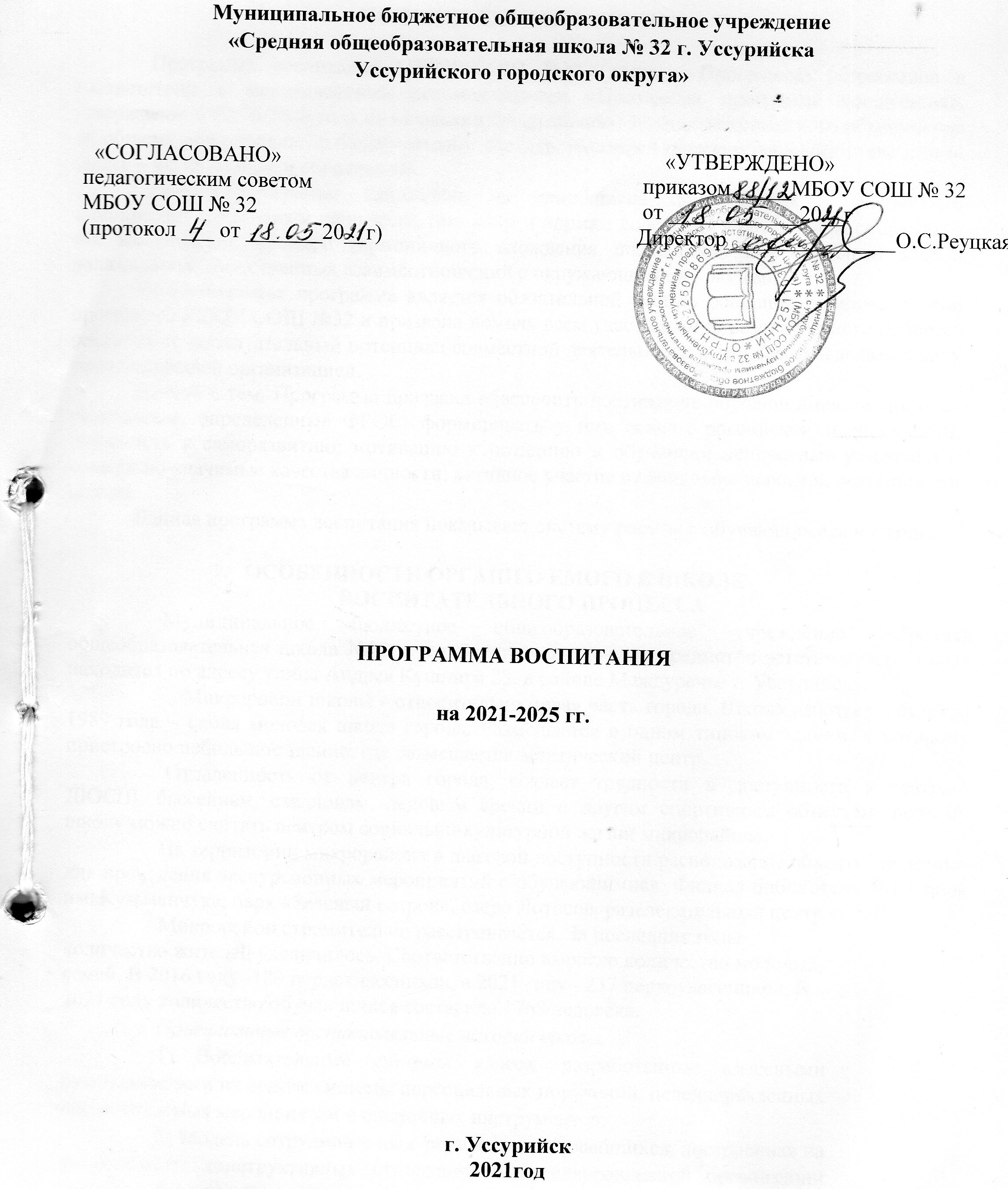 ПОЯСНИТЕЛЬНАЯ ЗАПИСКАПрограмма воспитания МБОУ СОШ №32 (далее – Программа) разработана в соответствии с методическими рекомендациями «Примерная программа воспитания», утвержденной 02.06.2020 года на заседании Федерального учебно-методического объединения по общему образованию, с Федеральными государственными образовательными стандартами (далее – ФГОС) общего образования.Данная программа направлена на приобщение обучающихся к российским традиционным духовным ценностям, правилам и нормам поведения в российском обществе, а так же решение проблем гармоничного вхождения школьников в социальный мир и налаживания ответственных взаимоотношений с окружающими их людьми.Воспитательная программа является обязательной частью основной образовательной программы МБОУ СОШ №32 и призвана помочь всем участникам образовательного процесса реализовать воспитательный потенциал совместной деятельности и тем самым сделать школу воспитывающей организацией.Вместе с тем, Программа призвана обеспечить достижение обучающимся личностных результатов, определенные ФГОС: формировать у них основы российской идентичности; готовность к саморазвитию; мотивацию к познанию и обучению; ценностные установки и социально-значимые качества личности; активное участие в социально-значимой деятельности школы.Данная программа воспитания показывает систему работы с обучающимися в школе.ОСОБЕННОСТИ ОРГАНИЗУЕМОГО В ШКОЛЕ ВОСПИТАТЕЛЬНОГО ПРОЦЕССАМуниципальное бюджетное общеобразовательное учреждение «Средняя общеобразовательная школа №32 с углубленным изучением предметов эстетического цикла» находится по адресу улица Андрея Кушнира 23, в районе Междуречье г. Уссурийска.    Микрорайон школы - относительно новая часть города. Школа работает с октября 1989 года – самая молодая школа города. Размещается в одном типовом здании, к которому пристроено небольшое здание, где размещается эстетический центр. Отдаленность от центра города, создает трудности в доступности к театрам,  ДЮСШ, бассейнам, стадионам, ледовым аренам и другим спортивным объектам, поэтому школу можно считать центром социально-культурной жизни микрорайона. На территории микрорайона в шаговой доступности расположены объекты, полезные для проведения экскурсионных мероприятий с обучающимися: Филиал библиотеки №10, парк им. Кузьменчука, парк «Зеленый остров», озеро Лотосов, развлекательный центр «Глобал».Микрорайон стремительно расстраивается. За последние годы количество жителей увеличилось. Соответственно выросло количество молодых семей. В 2016 году -180 первоклассников, в 2021 году - 237 первоклассников. В 2021 году количество обучающихся составило 1722 человека.Оригинальные воспитательные находки школы. 1) Воспитательные системы класса, разработанные классными руководителями на основе системы персональных поручений, целенаправленных воспитательных мероприятий и оценочных инструментов; 2) Модель сотрудничества с родителями обучающихся, построенная на установлении конструктивных отношений и целенаправленной организации совместной деятельности по развитию школьного уклада; 3) Обеспечение 100% - ного охвата внеурочной деятельностью всех категорий обучающихся за счет профессионального ресурса педагогов школы с привлечением педагогов дополнительного образования.Процесс воспитания в МБОУ СОШ №32 основывается на следующих принципах:           - Приоритет безопасности ребенка - неукоснительное соблюдение законности и прав семьи и ребенка, соблюдения конфиденциальности информации о ребенке и семье, а так же при нахождении его в образовательной организации;Совместное решение личностно и общественно значимых проблем - личностные и общественные проблемы являются основными стимулами развития школьника, а воспитание - это педагогическая поддержка процесса развития личности обучающегося, организация основных совместных дел обучающихся и педагогических работников как предмета совместной заботы и взрослых, и обучающихся;Системно-деятельностная организация воспитания - интеграция содержания различных видов деятельности обучающихся осуществляется на основе базовых национальных ценностей, системности, целесообразности и не шаблонности воспитания как условия его эффективности;Полисубъектность воспитания и социализации - обучающиеся включены в различные виды социальной, информационной, коммуникативной активности, в содержании которых присутствуют разные, нередко противоречивые ценности и мировоззренческие установки, поэтому деятельность нашего образовательного учреждения, всего педагогического коллектива в организации социально-педагогического партнерства является ведущей, определяющей ценности, содержание, формы и методы воспитания и социализации обучающихся в учебной, вне учебной, внешкольной, общественно значимой деятельности;Событийность - реализация процесса воспитания главным образом через создание в школе детско-взрослых общностей, которые бы объединяли детей и педагогов яркими и содержательными событиями, общими совместными делами как предмета совместной заботы и взрослых, и детей;Ориентация на идеал - воспитание всегда ориентировано на определенный идеал, который являет собой высшую цель стремлений, деятельности воспитания и самовоспитания, духовно-нравственного развития личности. В нашей школе формирование жизненных идеалов, помогает найти образы для подражания в рамках гражданско - патриотического воспитания, что позволяет обучающимся сопоставить свои жизненные приоритеты с духовной высотой, героизмом идеала;Диалогическое общение - предусматривает его организацию средствами равноправного межсубъектного диалога: подростка со сверстниками, родителями, учителем и другими значимыми взрослыми;Психологическая комфортная среда - ориентир на создание в образовательной организации для каждого ребенка и взрослого позитивных эмоций и доверительных отношений, конструктивного взаимодействия школьников и педагогов;Следование нравственному примеру - содержание учебного процесса, вне учебной и внешкольной деятельности наполняется примерами нравственного поведения, особое значение для духовно-нравственного развития обучающегося имеет пример учителя, его внешний вид, культура общения и т. д;Основными традициями воспитания в МБОУ СОШ №32 являются следующие:Ключевые общешкольные дела, через которые осуществляется интеграциявоспитательных усилий педагогов;коллективная разработка, коллективное планирование, коллективное проведение и коллективный анализ их результатов;ступени социального роста обучающихся (от пассивного наблюдателя до участника, от участника до организатора, от организатора до лидера того или иного дела);конструктивное межличностное, межклассное и межвозврастное взаимодействие обучающихся, а также их социальная активность;ориентация на формирование, создание и активизацию ученического самоуправления, как на уровне класса, так и на уровне школы;формирование корпуса классных руководителей, реализующего по отношению к обучающимся защитную, личностно развивающую, организационную, посредническую (в том числе и в разрешении конфликтов) функции и т.д.ЦЕЛЬ И ЗАДАЧИ ВОСПИТАНИЯСовременный национальный идеал личности, воспитанной в новой российской общеобразовательной школе, – это высоконравственный, творческий, компетентный гражданин России, принимающий судьбу Отечества как свою личную, осознающей ответственность за настоящее и будущее своей страны, укорененный в духовных и культурных традициях российского народа.Исходя из этого, общей целью воспитания в МБОУ СОШ №32 является формирование у обучающихся духовно-нравственных ценностей, способности к осуществлению ответственного выбора собственной индивидуальной образовательной траектории, способности к успешной социализации в обществе.Данная цель ориентирует педагогов, в первую очередь, на обеспечение позитивной динамики развития личности ребенка, а не только на обеспечение соответствия его личности единому стандарту. Сотрудничество, партнерские отношения педагога и обучающегося, сочетание усилий педагога по развитию личности ребенка и усилий самого ребенка по своему саморазвитию - являются важным фактором успеха в достижении поставленной цели в связи с этим важно.Достижению поставленной цели воспитания обучающихся будет способствовать решение следующих основных задач:поддерживать традиции образовательной организации и инициативы по созданию новых в рамках уклада школьной жизни, реализовывать воспитательные возможности общешкольных ключевых дел,реализовывать воспитательный потенциал и возможности школьного урока, поддерживать использование интерактивных форм занятий с обучающимися на уроках;инициировать и поддерживать ученическое самоуправление – как на уровне школы, так и на уровне классных сообществ; их коллективное планирование, организацию, проведение и анализ самостоятельно проведенных дел и мероприятий;инициировать и поддерживать деятельность детской  организации  «Республика беспокойных сердец»;вовлекать обучающихся в кружки, секции, клубы, студии и иные объединения, работающие по школьным программам внеурочной деятельности, реализовывать их воспитательные возможности;организовывать профориентационную работу с обучающимися;реализовывать потенциал классного руководства в воспитании обучающихся, поддерживать активное участие классных сообществ в жизни школы, укрепление коллективных ценностей школьного сообщества;развивать предметно-эстетическую среду школы и реализовывать ее воспитательные возможности, формирование позитивного уклада школьной жизни и положительного имиджа и престижа Школы;организовать работу с семьями обучающихся, их родителями или законными представителями, направленную на совместное решение проблем личностного развития обучающихся.Конкретизация общей цели воспитания применительно к возрастным особенностям школьников позволяет выделить в ней следующие целевые приоритеты, соответствующие трем уровням общего образования. Это то, чему предстоит уделять первостепенное, но не единственное внимание:В воспитании детей младшего школьного возраста (уровень начального общего образования) таким целевым приоритетом является создание благоприятных условий для:усвоения младшими школьниками социально значимых знаний – знаний основных норм и традиций того общества, в котором они живут,самоутверждения их в своем новом социальном статусе - статусе школьника, то есть научиться соответствовать предъявляемым к носителям данного статуса нормам и принятым традициям поведения школьникаразвития умений и навыков социально значимых отношений школьников младших классов и накопления ими опыта осуществления социально значимых дел в дальнейшем.К наиболее важным знаниям, умениям и навыкам для этого уровня, относятся следующие:быть любящим, послушным и отзывчивым сыном (дочерью), братом (сестрой), внуком (внучкой); уважать старших и заботиться о младших членах семьи; выполнять посильную для ребенка домашнюю работу, помогать старшим;быть трудолюбивым, следуя принципу «делу — время, потехе — час» как в учебных занятиях, так и в домашних делах, доводить начатое дело до  конца;знать и любить свою Родину – свой родной дом, двор, улицу, поселок, свою страну;беречь и охранять природу (ухаживать за комнатными растениями в классе или дома, заботиться о своих домашних питомцах и, по возможности, о бездомных животных в своем дворе; подкармливать птиц в морозные зимы; не засорять бытовым мусором улицы, леса, водоемы);проявлять миролюбие — не затевать конфликтов и стремиться решать спорные вопросы, не прибегая к силе;стремиться узнавать что-то новое, проявлять любознательность, ценить знания;быть вежливым и опрятным, скромным и приветливым;соблюдать правила личной гигиены, режим дня, вести здоровый образ жизни;уметь сопереживать, проявлять сострадание к попавшим в беду; стремиться устанавливать хорошие отношения с другими людьми; уметь прощать обиды, защищать слабых, по мере возможности помогать нуждающимся в этом людям; уважительно относиться к людям иной национальной или религиозной принадлежности, иного имущественного положения, людям с ограниченными возможностями здоровья;быть уверенным в себе, открытым и общительным, не стесняться быть в чем-то непохожим на других ребят; уметь ставить перед собой цели и проявлять инициативу, отстаивать свое мнение и действовать самостоятельно, без помощи старших.В воспитании детей подросткового возраста (уровень основного общего образования) таким приоритетом является создание благоприятных условий для:становления	собственной жизненной позиции подростка, его собственных ценностных ориентаций;утверждения себя как личность в системе отношений, свойственных взрослому миру;развития социально значимых отношений школьников, и, прежде всего, ценностных отношений:к семье как главной опоре в жизни человека и источнику его счастья;к труду как основному способу достижения жизненного благополучия человека, залогу его успешного профессионального самоопределения и ощущения уверенности в завтрашнем дне;к своему Отечеству, своей малой и большой Родине, как месту, в котором человек вырос и познал первые радости и неудачи, которая завещана ему предками и которую нужно оберегать;к природе как источнику жизни на Земле, основе самого ее существования, нуждающейся в защите и постоянном внимании со стороны человека;к миру как главному принципу человеческого общежития, условию крепкой дружбы, налаживания отношений с коллегами по работе в будущем и создания благоприятного микроклимата в своей собственной семье;к знаниям как интеллектуальному ресурсу, обеспечивающему будущее человека, как результату кропотливого, но увлекательного учебного труда;к культуре как духовному богатству общества и важному условию ощущения человеком полноты проживаемой жизни, которое дают ему чтение, музыка, искусство, театр, творческое самовыражение;к здоровью как залогу долгой и активной жизни человека, его хорошего настроения и оптимистичного взгляда на мир;к окружающим людям как безусловной и абсолютной ценности, как равноправным социальным партнерам, с которыми необходимо выстраивать доброжелательные и взаимно поддерживающие отношения, дающие человеку радость общения и позволяющие избегать чувства одиночества;к самим себе как хозяевам своей судьбы, самоопределяющимся и самореализующимся личностям, отвечающим за свое собственное будущее.В воспитании детей юношеского возраста (уровень среднего общего образования) таким приоритетом является создание благоприятных условий для:- приобретения школьниками опыта осуществления социально значимых дел, жизненного самоопределения, выбора дальнейшего жизненного пути посредствам реальный практический опыт, который они могут приобрести, в том числе и в школе, в то числе:опыт дел, направленных на заботу о своей семье, родных и близких;трудовой опыт при реализации проектов, направленных на улучшение школьной жизни;опыт управления образовательной организацией, планирования, принятия решений и достижения личных и коллективных целей в рамках ключевых компетенций самоуправления;опыт дел, направленных на пользу своей школе, своему родному городу, стране в целом, опыт деятельного выражения собственной гражданской позиции;опыт природоохранных дел;опыт разрешения возникающих конфликтных ситуаций;опыт самостоятельного приобретения новых знаний, проведения научных исследований, опыт проектной деятельности;опыт создания собственных произведений культуры, опыт творческого самовыражения;опыт ведения здорового образа жизни и заботы о здоровье других людей;опыт оказания помощи окружающим, заботы о малышах или пожилых людях, волонтерский опыт;опыт самопознания и самоанализа, опыт социально приемлемого самовыражения и самореализации.Работа педагогов по реализации данной программы, направленная на достижение поставленной цели, позволит обучающему получить необходимые социальные навыки, которые помогут ему лучше ориентироваться в сложном мире человеческих взаимоотношений, эффективнее налаживать коммуникацию с окружающими, увереннее себя чувствовать во взаимодействии с ними, продуктивнее сотрудничать с людьми разных возрастов и разного социального положения, смелее искать и находить выходы из трудных жизненных ситуаций, осмысленнее выбирать свой жизненный путь в сложных поисках счастья для себя и окружающих его людей.Планомерная реализация поставленных задач позволит организовать в школе интересную и событийно насыщенную жизнь детей и педагогов, что станет эффективным способом профилактики антисоциального поведения школьников.ВИДЫ, ФОРМЫ И СОДЕРЖАНИЕ ДЕЯТЕЛЬНОСТИРеализация цели и задач данной программы воспитания осуществляется в рамках следующих направлений - модулях воспитательной работы школы.         3.1. Модуль «Классное руководство»Осуществляя работу с классом, педагог организует:работу с классным коллективом;индивидуальную работу с учащимися вверенного ему класса;работу с учителями, преподающими в данном классе;работу с родителями учащихся или их законными представителямиРабота с классным коллективом:инициирование, мотивация и поддержка участия класса в общешкольных ключевых делах, осуществление педагогического сопровождения и оказание необходимой помощи детям в их подготовке, проведении и анализе;педагогическое сопровождение ученического самоуправления класса, детской социальной активности, в том числе и РДШ;поддержка детских инициатив и их педагогическое сопровождение;организация и проведение совместных дел с учащимися вверенного ему класса, их родителей; интересных и полезных для личностного развития ребенка (интеллектуально-познавательной, гражданско-патриотической, героико-патриотической, трудовой, спортивно-оздоровительной, духовно-нравственной, творческой, профориентационной и др. направленности), позволяющие:вовлечь в них детей с самыми разными потребностями и тем самым дать им возможность самореализоваться в них,установить и упрочить доверительные отношения с учащимися класса, стать для них значимым взрослым, задающим образцы поведения в обществе;сплочение коллектива класса через:--  классные часы: тематические (согласно плану классного руководителя, посвященные юбилейным датами, Дням воинской славы, событию в классе, в городе, стране), способствующие расширению кругозора детей, формированию эстетического вкуса,  позволяющие лучше узнать и полюбить свою Родину; игровые, способствующие сплочению коллектива, поднятию настроения, предупреждающие стрессовые ситуации; проблемные, направленные  на устранение конфликтных ситуаций в классе, Школе, позволяющие решать спорные вопросы; организационные, связанные к подготовкой класса к общему делу; здоровьесберегающие, позволяющие получить опыт безопасного поведения в социуме, ведения здорового образа жизни и заботы о здоровье других людей;игры, тренинги, мастер-классы, диспуты, викторины, квесты на сплочение и командообразование, развитие самоуправленческих начал и организаторских, лидерских качеств, умений и навыков;походы и экскурсии, дискуссии, коллективные творческие дела, организуемые классными руководителями совместно с родителями;празднование в классе дней рождения детей, включающие в себя подготовленные микрогруппами поздравления, сюрпризы, творческие подарки и розыгрыши и т.д.;мотивация исполнения существующих и выработка совместно с обучающимися новых законов класса, помогающих детям освоить нормы и правила общения, которым они должны следовать в школе в рамках уклада школьной жизни.Индивидуальная работа с учащимися:изучение особенностей личностного развития учащихся класса через наблюдение за поведением школьников в их повседневной жизни, в специально создаваемых педагогических ситуациях, в играх, погружающих ребенка в мир человеческих отношений, в организуемых педагогом беседах по тем или иным нравственным проблемам; результаты наблюдения сверяются с результатами бесед классного руководителя с родителями школьников, с преподающими в его классе учителями, а также (при необходимости) – со школьным психологом;поддержка ребенка в решении важных для него жизненных проблем (налаживание взаимоотношений с одноклассниками или учителями, выбор профессии, вуза и дальнейшего трудоустройства, успеваемость и т.п.), когда каждая проблема трансформируется классным руководителем в задачу для школьника, которую они совместно стараются решить;индивидуальная работа со школьниками класса, направленная на заполнение ими личных портфолио, в которых дети не просто фиксируют свои учебные, творческие, спортивные, личностные достижения, но и в ходе индивидуальных неформальных бесед с классным руководителем в начале каждого года планируют их, а в конце года – вместе анализируют свои успехи и неудачи;мотивация ребенка на участие в жизни класса (Актив класса), школы («Республика Беспокойных Сердец»), на участие в общественном детском/молодежном движении (РДШ, Юнармия) и самоуправлении;мотивация школьников совместно с учителями-предметниками на участие в конкурсном и олимпиадном движении;коррекция поведения ребенка через частные беседы с ним, его родителями или законными представителями, с другими учащимися класса; через включение в проводимые школьным психологом тренинги общения; через предложение взять на себя ответственность за то или иное поручение в классе.Работа с учителями, преподающими в классе:регулярные консультации классного руководителя с учителями-предметниками, направленные на формирование единства мнений и требований педагогов по ключевым вопросам воспитания, на предупреждение и разрешение конфликтов между учителями и учащимися;проведение мини-педсоветов, направленных на решение конкретных проблем класса и интеграцию воспитательных влияний на школьников;привлечение учителей к участию во внутри классных делах, дающих педагогам возможность лучше узнавать и понимать своих учеников, увидев их в иной, отличной от учебной, обстановке;привлечение учителей к участию в родительских собраниях класса для объединения усилий в деле обучения и воспитания детей.Работа с родителями учащихся или их законными представителями:регулярное информирование родителей о школьных успехах и проблемах их детей, о жизни класса в целом;помощь родителям школьников или их законным представителям в регулировании отношений между ними, администрацией школы и учителями-предметниками;организация родительских собраний, происходящих в режиме обсуждения наиболее острых проблем обучения и воспитания школьников;создание и организация работы родительских комитетов классов, участвующих в управлении образовательной организацией и решении вопросов воспитания и обучения их детей;привлечение членов семей школьников к организации и проведению дел класса (День здоровья, Крепка семья -крепка Россия);организация на базе класса семейных праздников, конкурсов, соревнований, направленных на сплочение семьи и школы.Модуль «Школьный урок»Реализация школьными педагогами воспитательного потенциала урока предполагает следующее:установление доверительных отношений между учителем и его учениками, способствующих позитивному восприятию учащимися требований и просьб учителя через живой диалог, привлечение их внимания к обсуждаемой на уроке информации, активизацию их познавательной деятельности через использование занимательных элементов, историй из жизни современников;включение в урок игровых процедур, которые помогают поддержать мотивацию детей к получению знаний (социо-игровая режиссура урока, лекция с запланированными ошибками, наличие двигательной активности на уроках), налаживанию позитивных межличностных отношений в классе, помогают установлению доброжелательной атмосферы во время урока (сотрудничество, поощрение, доверие, поручение важного дела, эмпатия, создание ситуации успеха);привлечение внимания школьников к ценностному аспекту изучаемых на уроках явлений, организация их работы с получаемой на уроке социально значимой информацией – инициирование ее обсуждения, высказывания учащимися своего мнения по ее поводу, выработки своего к ней отношения;использование воспитательных возможностей содержания учебного предмета через демонстрацию детям примеров ответственного, гражданского поведения, проявления человеколюбия и добросердечности, перевод содержания с уровня знаний на уровень личностных смыслов, восприятие ценностей через подбор соответствующих текстов для чтения, задач для решения, проблемных ситуаций для обсуждения в классе,  анализ поступков людей, историй судеб, комментарии к происходящим в мире событиям, историческая справка «Лента времени», проведение Уроков мужества;применение на уроке интерактивных форм работы учащихся: интеллектуальных, деловых, ситуационных игр, программ-тренажеров, тестов, зачетов в электронных приложениях, мультимедийных презентаций, научно-популярных  передач, фильмов, обучающих сайтов, уроков онлайн, видеолекций, онлайн-конференций, стимулирующих познавательную мотивацию школьников; дискуссий, которые дают обучающимся возможность приобрести опыт ведения конструктивного диалога; групповой работы или работы в парах, которые учат школьников командной работе и взаимодействию с другими детьми;включение в урок игровых процедур, которые помогают поддержать мотивацию детей к получению знаний, налаживанию позитивных межличностных отношений в классе, помогают установлению доброжелательной атмосферы во время урока;организация кураторства мотивированных и эрудированных обучающихся над их неуспевающими одноклассниками, дающего школьникам социально значимый опыт сотрудничества и взаимной помощи, участие представителей школьного актива (Совета старшеклассников) в Совете профилактике по вопросам неуспевающих обучающихся с целью совместного  составления плана ликвидации академической задолженности  по предметам;инициирование и поддержка исследовательской деятельности школьников в рамках реализации ими индивидуальных и групповых исследовательских проектов, что даст школьникам возможность приобрести навык самостоятельного решения теоретической проблемы, навык генерирования и оформления собственных идей, навык уважительного отношения к чужим идеям, оформленным в работах других исследователей, навык публичного выступления перед аудиторией, аргументирования и отстаивания своей точки зрения (участие в конкурсах, выставках, соревнованиях,  научно-практических конференциях, форумах,  авторские публикации в изданиях выше школьного уровня,  авторские проекты, изобретения, получившие общественное одобрение,  успешное прохождение социальной и профессиональной практики);Непрерывный поиск приемов и форм взаимодействия педагогов и обучающихся на учебном занятии позволяет приобретенным знаниям, отношениям и опыту перейти в социально значимые виды самостоятельной  деятельности.3.3 Модуль. «Курсы внеурочной деятельности»Внеурочная деятельность является составной частью учебно-воспитательного процесса и одной из форм организации свободного времени учащихся.Воспитание на занятиях школьных курсов внеурочной деятельности осуществляется преимущественно через:вовлечение школьников в интересную и полезную для них деятельность, которая предоставит им возможность самореализоваться в ней, приобрести социально значимые знания, развить в себе важные для своего личностного развития социально значимые отношения, получить опыт участия в социально значимых делах;формирование в кружках, секциях, студиях и т.п. детско-взрослых общностей, которые могли бы объединять детей и педагогов общими позитивными эмоциями и доверительными отношениями друг к другу;создание в детских коллективах традиций, задающих их членам определенные социально значимые формы поведения;поддержку школьников с ярко выраженной лидерской позицией и установкой на сохранение и поддержание накопленных социально значимых традиций;поощрение педагогами детских инициатив и детского самоуправления. Реализация воспитательного потенциала курсов внеурочной деятельности происходит в рамках следующих выбранных школьниками ее видов.3.4  Модуль «Работа с родителями»Работа с родителями (законными представителями) обучающихся осуществляется для более эффективного достижения цели воспитания, которое обеспечивается согласованием позиций семьи и образовательной организации в данном вопросе.Работа с родителями или законными представителями обучающихся в МБОУ СОШ №32  осуществляется в рамках следующих видов и форм деятельности:На школьном уровне:Попечительский совет МБОУ СОШ № 32 с углубленным изучением предметов эстетического цикла и Управляющий совет МБОУ СОШ № 32 с углубленным изучением предметов эстетического цикла, участвующие в управлении образовательной организацией и решении вопросов воспитания и социализации их детей;родительские круглые столы, на которых обсуждаются вопросы возрастных особенностей детей, формы и способы доверительного взаимодействия родителей с детьми, проводятся мастер-классы, семинары с приглашением специалистов; дни открытых дверей, во время которых родители могут посещать школьные учебные и внеурочные занятия для получения представления о ходе учебно-воспитательного процесса в образовательной организации;общешкольные родительские собрания, 4 раза в год в режиме обсуждения наиболее острых проблем нравственно-смыслового отношения школьников к собственному образованию и «образовыванию» как личности, качества школьной жизни, учебных достижений и успехов детей в предпочитаемых ими видах деятельности;семейный всеобуч, на котором родители могли бы получать ценные рекомендации и советы от профессиональных психологов, врачей, социальных работников и обмениваться собственным творческим опытом и находками в деле воспитания детей;социальные сети и чаты, в которых обсуждаются интересующие родителей (законных представителей) вопросы, а также осуществляются виртуальные консультации психологов и педагогов.На уровне класса:классный родительский комитет, участвующий в решении вопросов воспитания и социализации детей их класса;дни открытых дверей, во время которых родители могут посещать школьные учебные и внеурочные занятия для получения представления о ходе учебно-воспитательного процесса в образовательной организации;классные родительские собрания, происходящие в режиме обсуждения наиболее острых проблем обучения и воспитания, обучающихся класса;социальные сети и чаты, в которых обсуждаются интересующие родителей вопросы, а также осуществляются виртуальные консультации психологов и педагогов.На индивидуальном уровне:работа специалистов по запросу родителей для решения острых конфликтных ситуаций;участие родителей в педагогических советах, собираемых в случае возникновения острых проблем, связанных с обучением и воспитанием конкретного ребенка;помощь со стороны родителей в подготовке и проведении общешкольных и внутри классных мероприятий воспитательной направленности;индивидуальное консультирование c целью координации воспитательных усилий педагогов и родителей (законных представителей).Приоритетная форма организации работы с родителями – вовлечение родителей в событийное пространство школьной жизни через совместную деятельность родителей и обучающихся3.5. Модуль «Самоуправление»Поддержка детского ученического самоуправления в школе помогает педагогам воспитывать в детях инициативность, самостоятельность, ответственность, трудолюбие, чувство собственного достоинства, а школьникам – предоставляет широкие возможности для самовыражения и самореализации. Это то, что готовит их к взрослой жизни.Поскольку учащимся не всегда удается самостоятельно организовать свою деятельность, то классные руководители должны осуществлять педагогическое сопровождение на уровне класса, а на уровне школы назначается куратор развития ученического самоуправления.Структурными составляющими школьного самоуправления МБОУ СОШ №32 являются детская организация «Республика Беспокойных сердец» (РБС) и ученическое самоуправление На уровне школы: «РБС» и деятельность выборного Совета обучающихся – Совета Старшеклассников, который осуществляет деятельность по всем направлениям воспитательной работы в школе, помогает в проведении всех внеклассных и общественных мероприятий, осуществляет шефство над начальной школой, способствует организации учебно-воспитательного процесса. Представляет интересы  обучающихся в осуществлении деятельности органов самоуправления Учреждения, поддержку и развитие инициативы обучающихся в общественной жизни Учреждения,  развитие социального  творчества и ответственности обучающихся. Совет формируется сроком на один год.  В состав совета делегируются обучающиеся 5-11 классов по одному  представителю от класса. Совет самостоятельно определяет свою структуру, избирает из своего состава председателя Совета и секретаря. В составе Совета могут быть сформированы комиссии  и  инициативная группы. Совет принимает решения простым большинством голосов при наличии на заседании не менее половины его представителей.              Координацию деятельности и педагогическое сопровождение деятельности Совета осуществляет должностное лицо Учреждения, отвечающее за организацию воспитательной работы. По окончании срока избрания Совет представляет общешкольному собранию обучающихся отчет о проделанной работе. Положение о Совете обучающихся утверждается  приказом директора Учреждения На уровне классов: через деятельность выборных по инициативе и предложениям обучающихся класса лидеров: старосту класса, его заместителя, представляющих интересы класса в общешкольных делах и призванных координировать его работу с работой общешкольных органов самоуправления и классных руководителей;через деятельность выборных органов самоуправления, отвечающих за различные направления работы класса.На индивидуальном уровне:через вовлечение школьников со 2 по 11 класс в деятельность ученического самоуправления: планирование, организацию, проведение и анализ общешкольных и внутри классных дел;через реализацию обучающимися, взявшими на себя соответствующую роль, функций по контролю за порядком и чистотой в классе, уходом за классной комнатой и т.п.                3.6 Модуль «Профориентация»Совместная деятельность педагогов и школьников по направлению «профориентация» включает в себя профессиональное просвещение школьников; диагностику и консультирование по проблемам профориентации, организацию профессиональных проб школьников. Задача совместной деятельности педагога и ребенка – подготовить школьника к осознанному выбору своей будущей профессиональной деятельности.Создавая профориентационно значимые проблемные ситуации, формирующие готовность школьника к выбору, педагог актуализирует его профессиональное самоопределение, позитивный взгляд на труд в постиндустриальном мире, охватывающий не только профессиональную, но и вне профессиональную составляющие такой деятельности.Эта работа осуществляется через:профориентационные часы общения, направленные на подготовку школьника к осознанному планированию и реализации своего профессионального будущего («Конструктор профессий», «Профессии, востребованные в нашем районе, городе и крае», «Выбирая профессию - выбираю жизненный путь», «Я и моё профессиональное будущее»);профориентационные игры: симуляции, деловые игры, квесты, решение кейсов (ситуаций, в которых необходимо принять решение, занять определенную позицию), расширяющие знания школьников о типах профессий, о способах выбора профессий, о достоинствах и недостатках той или иной интересной школьникам профессиональной деятельности;экскурсии на предприятия города, дающие школьникам начальные представления о существующих профессиях и условиях работы людей, представляющих эти профессии;встречи с представителями различных профессий, работниками предприятий;посещение профориентационных выставок, ярмарок профессий, тематических профориентационных парков, дней открытых дверей в средних специальных учебных заведениях и вузах;совместное с педагогами изучение интернет ресурсов, посвященных выбору профессий, прохождение профориентационного онлайн-тестирования, прохождение онлайн курсов по интересующим профессиям и направлениям образования;участие в работе всероссийских профориентационных проектов, созданных в сети интернет: просмотр лекций, решение учебно-тренировочных задач, участие в мастер-классах, посещение открытых уроков («ПроеКТОрия»);индивидуальные консультации психолога для школьников и их родителей по вопросам склонностей, способностей, дарований и иных индивидуальных особенностей детей, которые могут иметь значение в процессе выбора ими профессии;освоение школьниками основ профессии в рамках различных курсов по выбору, включенных в основную образовательную программу школы, или в рамках курсов дополнительного образования.            3.7  Модуль «Ключевые общешкольные дела»Ключевые дела – это главные традиционные общешкольные дела, мероприятия, организуемых педагогами для детей и которые обязательно планируются, готовятся, проводятся и анализируются совестно с детьми. Это комплекс коллективных творческих дел, объединяющих учеников вместе с педагогами в единый коллектив. В этих делах и мероприятиях принимает участие большая часть школьников.Ключевые дела способствуют интенсификации общения детей и взрослых, ставят их в ответственную позицию к происходящему в школе. В образовательной организации используются следующие формы работы.Воспитательная работа по реализации модуля.3.8  Модуль «РДШ».Деятельность школьного отделения РДШ направлена на воспитание подрастающего поколения, развитие детей на основе их интересов и потребностей, а также организацию досуга и занятости школьников. Участником школьного отделения РДШ может стать любой школьник старше 8 лет. Дети и родители самостоятельно принимают решение об участии в проектах РДШ.РДШ развивает социальную направленность личности обучающегося, привлекает школьников к различным видам активности, формирует благоприятный микро- климат для детей в школе, семье, ближайшем социальном окружении.Воспитание в РДШ осуществляется через направления:Личностное развитие – участие в городских, региональных или российских творческих конкурсах: рисунка, вокала, ораторского мастерства, дающих детям возможность получить важный для их личностного развития опыт деятельности, направленной на помощь другим людям, своей школе, обществу в целом; развить в себе такие качества как забота, уважение, умение сопереживать, умение общаться, слушать и слышать других; на популяризацию профессий направлены уроки «ПроеКТОрия»; любовь к здоровому образу жизни прививается на соревнованиях «Веселые старты», ГТО;Гражданская активность - волонтеры участвуют в мероприятиях, посвященных Победе и другим событиям, отправляются в социальные и экологические рейды и десанты; оказывают посильную помощь пожилым людям; осуществляют совместную работу с учреждениями социальной сферы (проведение культурно-просветительских и развлекательных мероприятий для посетителей этих учреждений, помощь в благо- устройстве территории данных учреждений и т.п.), дающих ребенку возможность по- лучить социально значимый опыт гражданского поведения.Военно-патриотическое направление – деятельность отрядов юных инспекторов дорожного движения, отряд Юнармии и т.д.Информационно-медийное направление - объединяет ребят, участвующих в работе школьных редакций, детского радио; создании и поддержке интернет- странички школы и РДШ в соц. сетях, организации деятельности школьного пресс-центра, в рамках Всероссийской медиа-школы они учатся писать статьи, собирать фотоматериалы, вести блоги и сообщества в соц. сетях.Основными формами деятельности членов РДШ являются:участие в днях единых действий и в совместных социально значимых мероприятиях;коллективно-творческая деятельность, забота о старших и младших;информационно-просветительские мероприятия;разработка и поддержка инициативных проектов обучающихся;организация наставничества «Дети обучают детей» и др.3.9   Модуль «Школьные медиа»Цель школьных медиа (совместно создаваемых школьниками и педагогами средств распространения текстовой, аудио и видеоинформации) – развитие коммуникативной культуры школьников, формирование навыков общения и сотрудничества, поддержка творческой самореализации учащихся. Воспитательный потенциал школьных медиа реализуется в рамках следующих видов и форм деятельности:разновозрастный редакционный совет подростков, старшеклассников и консультирующих их взрослых, целью которого является освещение (через газету образовательной организации, школьное радио, сайт образовательной организации и т.п.) наиболее интересных моментов жизни школы, популяризация общешкольных ключевых дел, кружков, секций, деятельности органов ученического самоуправления, РДШ и т.д.;школьный медиацентр – созданная из заинтересованных добровольцев группа информационно-технической поддержки школьных мероприятий, осуществляющая видеосъемку и мультимедийное сопровождение школьных праздников, фестивалей, конкурсов, спектаклей, капустников, вечеров, дискотек;школьная интернет-группа - разновозрастное сообщество школьников и педагогов, поддерживающих интернет-сайт школы и группу в социальных сетях по направлению с целью освещения деятельности образовательной организации в информационном пространстве, привлечения внимания общественности к образовательной организации, информационного продвижения ценностей и организации виртуальной диалоговой площадки, на которой детьми, учителями и родителями могли бы открыто обсуждаться значимые для образовательной организации вопросы;3.10  Модуль «Организация предметно-эстетической среды»Окружающая ребенка предметно-эстетическая среда МБОУ СОШ №32, при условии ее грамотной организации, обогащает внутренний мир обучающегося, способствует формированию у него чувства вкуса и стиля, создает атмосферу психологического комфорта, поднимает настроение, предупреждает стрессовые ситуации, способствует позитивному восприятию ребенком школы.Воспитывающее влияние на ребенка осуществляется через такие формы работы с предметно-эстетической средой школы как:оформление интерьера школьных помещений и их периодическая переориентация, которая может служить хорошим средством разрушения негативных установок школьников на учебные и вне учебные занятия;размещение на стенах образовательной организации регулярно сменяемых экспозиций: творческих работ школьников, позволяющих им реализовать свой творческий потенциал, картин определенного художественного стиля, знакомящего школьников с разнообразием эстетического осмысления мира; фотоотчетов об интересных событиях, происходящих в образовательной организации (проведенных ключевых делах, интересных экскурсиях, походах, встречах с интересными людьми ит.п.);озеленение пришкольной территории, разбивка клумб, аллей, оборудование спортивных и игровых площадок, доступных и приспособленных для обучающихся разных возрастных категорий, оздоровительно-рекреационных зон, позволяющих разделить свободное пространство образовательной организации на зоны активного и тихого отдыха;благоустройство классных кабинетов, осуществляемое классными руководителями вместе с обучающимися своих классов, позволяющее им проявить свои фантазию и творческие способности и создающее повод для длительного общения классного руководителя со своими детьми;событийный дизайн – оформление пространства проведения конкретных событий образовательной организации (праздников, церемоний, торжественных линеек, творческих вечеров, выставок, собраний, конференций и т.п.);совместная с детьми разработка, создание и популяризация особой школьной символики (флаг школы, гимн школы, эмблема школы, логотип, элементы школьного костюма и т.п.), используемой в рамках образовательной организации, как в повседневности, так и в торжественные моменты жизни – во время праздников, торжественных церемоний, ключевых общешкольных дел и иных происходящих в жизни организации знаковых событий;регулярная организация и проведение конкурсов творческих проектов по благоустройству различных участков пришкольной территории;акцентирование внимания обучающихся посредством элементов предметно-эстетической среды (стенды, плакаты, инсталляции) на важных для воспитания ценностях образовательной организации, ее традициях, правилах.3.11   Модуль «Экскурсии, походы»Экскурсии, походы помогут школьнику расширить свой кругозор, получить новые знания об окружающей его социальной, культурной, природной среде, научиться уважительно и бережно относиться к ней, приобрести важный опыт социально одобряемого поведения в различных внешкольных ситуациях. На экскурсиях и в походах создаются благоприятные условия для воспитания у обучающихся самостоятельности и ответственности, формирования у них навыков самообслуживающего труда, преодоления их инфантильных и эгоистических наклонностей, обучения рациональному использованию своего времени, сил, имущества. Воспитательная работа по реализации модуля.ОСНОВНЫЕ НАПРАВЛЕНИЯ  САМОАНАЛИЗА ВОСПИТАТЕЛЬНОЙРАБОТЫСамоанализ организуемой в школе воспитательной работы осуществляется по выбранным самой школой направлениям и проводится с целью выявления основных проблем школьного воспитания и последующего их решения.Самоанализ осуществляется ежегодно силами самой образовательной организации с привлечением (при необходимости и по самостоятельному решению администрации образовательной организации) внешних экспертов.Основными принципами, на основе которых осуществляется самоанализ воспитательной работы в образовательной организации, являются:принцип гуманистической направленности осуществляемого анализа, ориентирующий экспертов на уважительное отношение, как к воспитанникам, так и к педагогам, реализующим воспитательный процесс;принцип приоритета анализа сущностных сторон воспитания, ориентирующий экспертов на изучение не количественных его показателей, а качественных – таких как содержание и разнообразие деятельности, характер общения и отношений между обучающимися и педагогами;принцип развивающего характера осуществляемого анализа, ориентирующий экспертов на использование его результатов для совершенствования воспитательной деятельности педагогов: грамотной постановки ими цели и задач воспитания, умелого планирования своей воспитательной работы, адекватного подбора видов, форм и содержания их совместной с обучающимися деятельности;принцип разделенной ответственности за результаты личностного развития школьников, ориентирующий экспертов на понимание того, что личностное развитие школьников – это результат как социального воспитания (в котором образовательная организация участвует наряду с другими социальными институтами), так и стихийной социализации и саморазвития обучающихся.Основные направления самоанализа воспитательной деятельности:Показатели качества реализации Программы воспитания по модулям:Итогом самоанализа организуемой в образовательной организации воспитательной работы является перечень выявленных проблем, над которыми предстоит работать педагогическому коллективу, и проект направленных на это управленческих решений.Анализ воспитательной деятельности за прошедший учебный год обсуждается на МО классных руководителей, на педагогическом совете школы.5. ПЛАН ВОСПИТАТЕЛЬНОЙ РАБОТЫ МБОУ СОШ №32 НА 2021-2022 ГГ. Пояснительная записка.В соответствии с программой воспитания МБОУ СОШ №32 на 2021-2025 гг. в центре воспитательного процесса находится личностное развитие обучающихся, формирование у них системных знаний о различных аспектах развития России и мира, приобщение к российским традиционным духовным ценностям, правилам и нормам поведения в российском обществе, формирование у них основ российской идентичности, ценностных установок и социально-значимых качеств личности; их активное участие в социально-значимой деятельности.Цель плана воспитательной работы на 2021-2022 гг.:Обеспечение позитивной динамики развития личности ребенка посредством вовлечения его в социально-значимую деятельность школы.Задачи:интеграция содержания различных видов деятельности обучающихся на основе системности, целесообразности и не шаблонности воспитательной работы;развитие и расширение сфер ответственности ученического самоуправления, как основы социализации, социальной адаптации, творческого развития каждого обучающегося;создание и педагогическая поддержка деятельности детских общественных организаций (РДШ);создание благоприятных условий для развития социально значимых отношений обучающихся как в классах, так и рамках образовательной организацией в целом;инициирование и поддержка участия классов в общешкольных ключевых делах, оказание необходимой помощи обучающимся в их подготовке, проведении и анализе;реализация воспитательных возможностей дополнительного образования и программ внеурочной деятельности;определение и реализация индивидуальных профессиональных маршрутов обучающихся 6-11 кл. в рамках пилотной апробации регионального проекта ранней профессиональной ориентации школьников 6−11 классов «Билет в будущее»;развитие ценностного отношения обучающихся и педагогов к своему здоровьюпосредством участия  ВФСК  ГТО;формирование и опыта ведения здорового образа жизни и заботы о здоровье других людей;повысить ответственность педагогического коллектива за эффективность и качество подготовки одаренных учащихся;активизировать работу по формированию команды педагогов, решающих проектные задачи, повысить их компетентность в данном направлении;внедрение лучших практик сопровождения, наставничества и шефства для обучающихся, осуществляющих образовательную деятельность по дополнительным образовательным программам в рамках внеурочной деятельности;активизация работы родительских комитетов классов, участвующих в управлении образовательной организацией в решении вопросов воспитания и обучения обучающихся;Реализация этих целей и задач предполагает:Создание единой воспитательной атмосферы школы, которая способствует успешной социализации и личностному развитию ребенка, педагога, родителя в условиях реализации ФГОС.Создание благоприятных условий и возможностей для полноценного развития личности, для охраны здоровья и жизни детей;Создание условий проявления и мотивации творческой активности воспитанников в различных сферах социально значимой деятельности;Развитие системы непрерывного образования; преемственность уровней и ступеней образования; поддержка исследовательской и проектной деятельности;Освоение и использование в практической деятельности новых педагогических технологий и методик воспитательной работы;Развитие различных форм ученического самоуправления;Дальнейшее развитие и совершенствование системы дополнительного образования в школе.Приоритетные направления в воспитательной работе на 2021-2022 учебный годИнтеллектуально – познавательное:формирование навыка общения в коллективной деятельности школьников как основы новой социальной ситуации развития;формирование интеллектуальной	культуры,	развитие	кругозора	и любознательности, в том числе посредством предметных недель;формирование и развитие познавательной мотивации обучающихся;организация научно-исследовательской деятельности;реализации творческого потенциала обучающихся посредством дополнительного образования и внеурочной деятельности;мотивация на участие в конкурсном движении по своему направлению, как на уровне Школы, так и на уровне города, региона, России и т.д.Нравственное, правовое и профилактика асоциального поведения:научить детей понимать смысл человеческого существования, ценности своего существования, ценности своего существования и ценности существования других людей;повышение ответственности у обучающихся за свое поведение и поступки в школе, семье и в обществе;формировать у детей умения отстаивать свою нравственную позицию в ситуации выбора.формирование основ правового просвещения;формирование основ грамотности безопасности жизнедеятельности, в том числе и средствами отряда ЮИД;формирование основ экономической грамотности, социальных взаимоотношений.Спортивно –оздоровительное:формирование санитарно-гигиенических навыков и культуры сохранения и совершенствования здоровья.развитие	ценностного отношения к своему здоровью посредством участияВФСК ГТОГражданско -патриотическое:воспитание у обучающихся чувства любви к Родине;формирование гражданской ответственности и уважения к своей малой Родины;формирование  чувства  гражданственности, национального самосознания,	уважение к культурному наследию Россиивоспитание уважения к истории, к народной памяти,формирование жизненных идеалов посредством популяризация подвига советского солдата в Великой Отечественной войне.Трудовое, профориентационное (реализация дорожной карты проекта «Успех каждого ребенка» МБОУ СОШ №32):отработка навыков позитивного учебного поведения;вооружение основными навыками самообслуживания;помощь школьникам в поиске профессионального пути и формированию у них обоснованного профессионального намерения посредством онлайн уроков на сайте по бесплатной профориентации для детей «ПроеКТОрия».Досуговая деятельность:формирования навыков организации культурно-развивающего досуга;развитие интереса к внеклассной деятельности;участие в реализации Всероссийского, регионального и муниципального календаря образовательных событий, приуроченных к государственным и национальным праздникам РФ, памятным датам и событиям российской истории и культуры.Самоуправление:реализация прав учащихся на управление образовательной организацией в соответствие с ФЗ «Об образовании в РФ» (2012г.);развитие разных форм детского самоуправления, в том числе и ученического со 2 по 11класс;поддержка социальных инициативы и достижений обучающихся, в том числе и посредством РДШ;воспитание чувства гордости за родную школу через формирование положительного имиджа и престижа Школы;поддержка инициатив по созданию новых традиций в рамках уклада школьной жизни.Семейное:вовлечение родителей в учебно-воспитательный процесс (родительские собрания, совместные творческие дела, помощь в укреплении материально-технической базы);участие родителей в управлении школой (Попечительский совет и Управленческий совет МБОУ СОШ № 32).Работа с классными руководителями:реализация методических рекомендаций по организации работы педагогических работников, осуществляющих классное руководство в общеобразовательных организациях;формирование интереса и стремлений классного руководителя к активной творческой деятельности в своем классе;формирование потребности классного руководителя в качественном проведении любого внеклассного мероприятия;развитие коммуникативных умений педагогов, умение работать в системе «учитель – ученик - родитель»;формирование методической и профессиональной грамотности классных руководителей школы.Контроль за воспитательным процессом:выявление степени соответствия воспитательного процесса целям и задачам воспитания, которые стоят перед образовательной организацией.Все направления воспитания и социализации важны, дополняют друг друга и обеспечивают развитие личности на основе отечественных духовных, нравственных и культурных традиций.СОДЕРЖАНИЕ И ФОРМЫ ВОСПИТАТЕЛЬНОЙ РАБОТЫна 2021-2022 учебный годВиды внеурочной деятельностиСпособ реализации, программа ВДПознавательная  направлена на передачу школьникам социально значимых знаний, развивающие их любознательность, позволяющие привлечь их внимание к экономическим, политическим, экологическим, гума-нитарным проблемам нашего общества, формирующие их гуманистическое мировоззрение и научную картину мира  «Юный лингвист»«Русский речевой этикет»«Теория и практика сочинений разных жанров»«Решение расчетных задач»«Математика в экономике и в банковском деле»«Робототехника»«Юный пожарный»«Основы финансовой грамотности»,«Я- исследователь»,Отряд ЮИД «Регулировщик»Творческий марафон «Твои возможности», «Лучший счетчик»,Отряд ЮнармииХудожественное творчество  направлено на раскрытие их творческих способностей, которые помогут им в дальнейшем принести пользу другим людям или обществу в целом; формирование чувства вкуса и умения ценить прекрасное, на воспитание ценностного отношения школьников к культуре и их общее духовно-нравственное развитие.Студии :-изобразительного искусства: «Палитра», «Акварелька», конкурсы рисунков, плакатов-танцевальные: «Радость», «Грация»-декоративно-прикладного творчества «Страна мастеров»,-вокально-хоровая: «Гармония»Проблемно-ценностное общение  направлено на развитие коммуникативных компетенций школьников, воспитание у них культуры общения, развитие умений слушать и слышать других, уважать чужое мнение и отстаивать свое собственное, терпимо относиться к разнообразию взглядов людей  «Этика: Азбука добра»«Азбука безопасности»Акции: «Вахта памяти», «Бессмертный полк», «Дарим улыбку- дарим тепло»«Поделись теплом души»«Подарок солдату»целевая программа «Мы разные, но мы вместе», Служба медиации, политинформацииТуристско-краеведческая                           направлена на воспитание                        у школьников любви к своему краю, культуре, природе, его истории, чувства гордости за свою малую Родину и Россию «Юный эколог» «Школьное лесничество»«Законы экологии»Викторина «Моя малая Родина»Диспут «Приморье – край родной», целевая программа «Я- гражданин России»Благоустройство мемориальных досок районаСпортивно-оздоровительная  направлена на физическое развитие школьников, развитие их ценностного отношения к своему здоровью, побуждение к здоровому образу жизни, воспитание силы воли, ответственности, формирова-ние установок на защиту слабых Спортивные секции: «Волейбол», «Баскетбол», «Бодибилдинг», «Шашки», «Ладья», спортивные состязания «Крепка семья – крепка Россия», «Президентские состязания» , «Зарница», «Орленок»Трудовая  направлена на развитие творческих способностей школьников, воспитание у них трудолюбия и уважительного отношения к физическому труду Студия декоративно-прикладного творчества «Страна мастеров»,Акции и субботники: «Школьный двор», «Клумба своими руками», «Чистый микрорайон», «Экодежурный по стране», летняя трудовая практикаИгровая  направлена на раскрытие творческого, умственного и физического потенциала школьников, раз-витие у них навыков конструктивного общения, умений работать в команде Ситуационные и ролевые игры, викторины, квесты , акции, викторины, диспуты, концерты, рисунки на асфальте, фестивалиСодержание и виды деятельности Формы деятельности Вне образовательной организации: Вне образовательной организации: Ежегодные совместно разрабатываемые и реализуемые обучающимися и педагогическими работниками комплексы дел (благотворительной, экологической, патриотической, трудовой направленности), ориентированные на преобразование окружающего школу социума; Социально - значимые проекты: - субботники- «Озеро лотосов», парк им. Кузьменчука, Мемориал «Вечный огонь», «Экодежурный по планете»-акции- «Вахта памяти», «Земля леопарда», «Полотно Победы», «Подарок солдату», «Поделись теплом души», «Свеча памяти», флешмобыПроводимые для жителей микрорайона и города организуемые совместно с семьями обучающихся виды спортивной и творческой деятельности, которые открывают возможности для творческой самореализации обучающихся и включают их в деятельную заботу об окружающих; Спортивные состязания, праздники, фестивали, представления :«Хоровод дружбы», «День Учителя», «День Памяти Героя», «День тигра», «День города», «Масляничный поезд»;«Зарница», «Орленок», «Президентские игры», муниципальные соревнования, спартакиады, велогонки, марафоныПосвященные значимым отечественным и международным событиям. Всероссийские акции : «Бессмертный полк», «Поезд Победы»,На уровне образовательной организации: На уровне образовательной организации: Ежегодно проводимые творческие (театрализованные, музыкальные, литературные и т.п.) дела, связанные со значимыми для обучающихся и педагогических работников знаменательными датами и в которых участвуют все классы начальной школы; Общешкольные праздники, школьный проекты: «День самоуправления», «День матери», «Новый год», «День Защитника Отечества», литературные гостиные, ярмарки, концерты, диспутыСвязанные с переходом обучающихся на следующую ступень образования, символизирующие приобретение ими новых социальных статусов в школе и развивающие школьную идентичность обучающихся; Торжественные ритуалы. Посвящения Фестиваль образовательных достижений «Мы школьниками стали», «Прощание с азбукой», «Последний звонок»Активное участие обучающихся и педагогических работников в жизни школы, защита чести школы в конкурсах, соревнованиях, олимпиадах, значительный вклад в развитие школы Церемонии награждения (по итогам года) «День Знаний и творчества»,На уровне классов: На уровне классов: Делегирование представителей классов в общешкольные советы дел, ответственных за подготовку общешкольных ключевых дел; Выборные собрания учащихся Реализация общешкольных ключевых дел; Участие школьных классов Итоговый анализ общешкольных ключевых дел, участие представителей классов в итоговом анализе проведенных дел на общешкольном уровне Классный час для обучающихся, педагогов и родителей На уровне обучающихся: На уровне обучающихся: Вовлечение каждого обучающегося в ключевые дела школы (по возможности) в качестве ответственного участника в роли: постановщиков, исполнителей, ведущих, декораторов, корреспондентов, ответственных за костюмы и оборудование, ответственных за приглашение и встречу гостей и т.п.); Распределение и поручение ролей учащимся класса Освоение навыков подготовки, проведения и анализа ключевых дел; Индивидуальная помощь обучающемуся (при необходимости) Наблюдение за поведением обучающегося, за его отношениями со сверстниками, старшими и младшими обучающимися, с педагогическими работниками и другими взрослыми; Организованные ситуации подготовки, проведения и анализа ключевых дел Коррекция поведения обучающегося (при необходимости) через предложение взять в следующем ключевом деле на себя роль ответственного за тот или иной фрагмент общей работы. Частные беседы с обучающимся; Включение в совместную работу с другими обучающимися, которые могли бы стать хорошим примером для обучающегося Содержание и виды деятельности Формы деятельности Организация классными руководителями и родителями обучающихся совместных видов коллективной познавательной и спортивно - оздоровительной  деятельности - Регулярные пешие прогулки, экскурсии или походы выходного дня по городу, в городской музей, на выставки детского творчества, на предприятие, на природу; - Интерактивные занятия, сюжетно - ролевые игры с распределением среди обучающихся ролей и соответствующих им заданий, например: «фотографов», «разведчиков», «гидов», «корреспондентов», «оформителей»; Школьная утренняя зарядка; Час здоровья № п/п Направление Критерии Способ получения информации Ответственные Оценочный инструментарий 1. Результаты воспитания, социализации и саморазвития обучающихся Динамика личностного развития обучающихся каждого класса Педагогическое наблюдение (в протокол МО - наличие проблем) Классные руководители, заместитель директора Методика Н.П. Капустина 2. Состояние совместной деятельности обучающихся и взрослых Наличие интересной, событийно насыщенной и личностно развивающей совместной деятельности обучающихся и взрослых Беседы с обучающимися и их родителями, педагогическими работниками, лидерами класса и школы. Заместитель директора Классные руководители, Активные родители Анкеты (опросы) для учащихся и родителей по итогам проведения воспитательных мероприятий № мо-дуля Показатели Метод мониторинга Ответственный 3.1 Качество совместной деятельности классных руководителей и их классов Анализ динамики отзывов роди-телей (письменных) Классный руково-дитель 3.2Качество реализации личностно развивающего потенциала школьных уроков Анализ динамики результатов по-ведения и активности, учащихся на уроках, ВШК Заместитель дирек-тора по ВР 3.3Качество организуемой в школе внеурочной деятельности Анализ динамики результатов внеурочной деятельности (твор-ческие отчеты) Заместитель дирек-тора по ВР 3.43.5Качество существующего в школе детского самоуправле-ния Анализ динамики продуктивной активности обучающихся в жизне-деятельности класса (школы) Классный руково-дитель 3.6Качество профориентационной работы образовательной организацииАнализ предпрофильной подготовки, трудоустройство на время каникул, мониторинг поступления выпускниковКлассный руково-дитель3.7Качество проводимых общешкольных ключевых делАнализ динамики продуктивной активности обучающихся, качества проводимых мероприятийЗаместитель директора, директор3.8Качество функционирующих отделения РДШ,  отряда ЮИД, отряда ЮнармииАнализ динамики охвата детей и результативности, продуктивной активности.Заместитель директора3.9Качество работы школьных СМИ Отчет о наличии содержательной информации о трансляции воспи-тательной практики Классный руково-дитель 3.10Качество организации предметно-эстетической средыИнформация о наличии и выпол-нении паспорта развития Заместитель директора 3.11Качество проводимых в школе экскурсий, походов Анализ динамики охвата детей и результативности проведенных экскурсий, походов Классный руково-дитель НаправлениеНазвание мероприятияКлассыОтветственныйСЕНТЯБРЬСЕНТЯБРЬСЕНТЯБРЬСЕНТЯБРЬГражданско - патриотическоеДень знаний. Всероссийский открытый  урок «ОБЖ»1-11 кл.Заместитель директора по ВР, классные руководителиГражданско - патриотическое2-5.09.2021. День солидарности в борьбе с терроризмом - классные часы1-11 кл.Заместитель директора по ВР, классные руководителиГражданско - патриотическоеДень окончания  Второй мировой войны. Церемония возложения цветов к мемориалу «Вечный огонь» 2-3 кл.Классные руководителиГражданско - патриотическоеКлассный час «Мы за мир, за дружбу».1 кл.Классные руководителиГражданско - патриотическоеВикторина «Дороги добра».2 кл.Классные руководителиГражданско - патриотическоеУрок-игра «Дружбой дорожить умейте».3  кл.Классные руководителиГражданско - патриотическоеУрок-путешествие «Иди дорогою добра».4кл.Классные руководителиГражданско - патриотическоеКонкурс рисунка на асфальте «Дружбой верною сильны».4 Классные руководителиДосуговая деятельностьЛинейка «Здравствуй, школа!».1-11 кл.Заместитель директора по ВР, классные руководителиДосуговая деятельностьУчастие в праздновании Дня города3-11 кл.Заместитель директора по ВР, классные руководителиДосуговая деятельностьВикторина, урок-игра «Дороги добра»1-4 клЗаместитель директора по ВР, классные руководителиДосуговая деятельностьГородской фестиваль «Хоровод дружбы»5-11 клЗаместитель директора по ВР, классные руководителиИнтеллектуально	– познавательноеСбор данных о одаренных обучающихся2-11 кл.Заместитель директора по УВР, классные руководителиИнтеллектуально	– познавательноеПланирование	участия	обучающихся	в	интеллектуальныхконкурсах и олимпиадах.Заместитель директора по УВР, заместитель директора по ВРИнтеллектуально	– познавательное08.09.2021.Международныйдень распространения грамотности. Классные мероприятия по теме «Что мы говорим и как мы говорим»1-11 клКлассные руководители.Трудовое, профориентационноеОперация «Класс мой дом и мне комфортно в нем» (благоустройство и озеленение классных комнат)1-11 кл.Классные руководителиТрудовое, профориентационноеОрганизация	дежурства	пошколе5-11 клЗаместитель директора по УВРТрудовое, профориентационноеПросмотр онлайн урока на сайте по бесплатной профориентации для детей «ПроеКТОрия»6-11 кл.Классные руководителиСемейноеРодительские классные собрания по плану1 11 клКлассные руководителиСемейноеПедагогический всеобуч для родителей: «Адаптация детей в новом коллективе».1, 5, 10 кл.Классные руководителиСемейноеРейд в семьи учащихся1 11 клКлассные руководители, психолог, заместитель директора по ВРСемейноеОбщешкольное	родительскоесобрание1-11 клАдминистрация школыСамоуправлениеЗаседание Совета старшеклассников «РБС» и «РДШ»10-11 клКлассные руководителиСамоуправлениеКлассные собрания «Планирование    1-11 клКлассные руководители работы класса на2021-2022уч.год» работы класса на2021-2022уч.год» работы класса на2021-2022уч.год» работы класса на2021-2022уч.год»Выборы актива школьного самоуправления – Совет старшеклассниковВыборы актива школьного самоуправления – Совет старшеклассниковВыборы актива школьного самоуправления – Совет старшеклассниковВыборы актива школьного самоуправления – Совет старшеклассников5-11 кл. Заместитель директора по ВР,              классные руководители Заместитель директора по ВР,              классные руководителиЗаседания Совета старшеклассни- ков, сборы общешкольных секторовЗаседания Совета старшеклассни- ков, сборы общешкольных секторовЗаседания Совета старшеклассни- ков, сборы общешкольных секторовЗаседания Совета старшеклассни- ков, сборы общешкольных секторов5-11 кл. Заместитель директора по ВР,              классные руководители Заместитель директора по ВР,              классные руководителиРейд по проверке соблюденияуч-ся единой школьной формыРейд по проверке соблюденияуч-ся единой школьной формыРейд по проверке соблюденияуч-ся единой школьной формыРейд по проверке соблюденияуч-ся единой школьной формы1-11 кл.Совет старшеклассниковСовет старшеклассниковОформление школьных уголковОформление школьных уголковОформление школьных уголковОформление школьных уголков1-11 клКлассные руководителиКлассные руководителиСпортивно	– оздоровительноеСпортивно	– оздоровительноеРегистрация и участие в про-грамме ВФСК ГТОРегистрация и участие в про-грамме ВФСК ГТОРегистрация и участие в про-грамме ВФСК ГТОРегистрация и участие в про-грамме ВФСК ГТО1-11 клКлассные руководители, учителя физической культурыКлассные руководители, учителя физической культурыСпортивно	– оздоровительноеСпортивно	– оздоровительноеВелопробегВелопробегВелопробегВелопробег6-9 клКлассные руководители, учителя физической культурыКлассные руководители, учителя физической культурыСпортивно	– оздоровительноеСпортивно	– оздоровительноеУчастие в военно-спортивной игре «Зарница», «Орленок»Участие в военно-спортивной игре «Зарница», «Орленок»Участие в военно-спортивной игре «Зарница», «Орленок»Участие в военно-спортивной игре «Зарница», «Орленок»6-11 клКлассные руководители, учителя физической культурыКлассные руководители, учителя физической культурыНравственное, правовое и профилактика асоциального поведенияНравственное, правовое и профилактика асоциального поведенияКлассные часы: «Законы школьной жизни. «Правила внутреннего распорядка школы. Внешний вид и дисциплина».Классные часы: «Законы школьной жизни. «Правила внутреннего распорядка школы. Внешний вид и дисциплина».Классные часы: «Законы школьной жизни. «Правила внутреннего распорядка школы. Внешний вид и дисциплина».Классные часы: «Законы школьной жизни. «Правила внутреннего распорядка школы. Внешний вид и дисциплина».1-11 клКлассные руководителиКлассные руководителиНравственное, правовое и профилактика асоциального поведенияНравственное, правовое и профилактика асоциального поведения2-8.09.2021. Разработка и реализация мероприятий в рамкахнедели безопасности.2-8.09.2021. Разработка и реализация мероприятий в рамкахнедели безопасности.2-8.09.2021. Разработка и реализация мероприятий в рамкахнедели безопасности.2-8.09.2021. Разработка и реализация мероприятий в рамкахнедели безопасности.1-11 клКлассные руководители, психолог, заместитель директора по ВР, учитель ОБЖКлассные руководители, психолог, заместитель директора по ВР, учитель ОБЖНравственное, правовое и профилактика асоциального поведенияНравственное, правовое и профилактика асоциального поведения27-30.09.2021. Неделя безопасности Беседы в классах по ПДД27-30.09.2021. Неделя безопасности Беседы в классах по ПДД27-30.09.2021. Неделя безопасности Беседы в классах по ПДД27-30.09.2021. Неделя безопасности Беседы в классах по ПДД1-11 кл.Классные руководители,отряд «ЮИД»Классные руководители,отряд «ЮИД»Нравственное, правовое и профилактика асоциального поведенияНравственное, правовое и профилактика асоциального поведенияКорректировка/заполнение	социального паспорта классов.Корректировка/заполнение	социального паспорта классов.Корректировка/заполнение	социального паспорта классов.Корректировка/заполнение	социального паспорта классов.1-11 кл.Классные руководители, психолог, заместитель директора по ВРКлассные руководители, психолог, заместитель директора по ВРНравственное, правовое и профилактика асоциального поведенияНравственное, правовое и профилактика асоциального поведенияВовлечение учащихся и учащихся группы риска в работу творческих объединений дополнительного образования, работающих на базе школы ивнеурочную деятельностьВовлечение учащихся и учащихся группы риска в работу творческих объединений дополнительного образования, работающих на базе школы ивнеурочную деятельностьВовлечение учащихся и учащихся группы риска в работу творческих объединений дополнительного образования, работающих на базе школы ивнеурочную деятельностьВовлечение учащихся и учащихся группы риска в работу творческих объединений дополнительного образования, работающих на базе школы ивнеурочную деятельность1-11 кл.Классные руководители, психологКлассные руководители, психологРабота с классными руководителямиРабота с классными руководителямиЗаседание	МО	классныхруководителейЗаседание	МО	классныхруководителейЗаседание	МО	классныхруководителейЗаседание	МО	классныхруководителейКл.рук.заместитель директора по ВР., ШМОзаместитель директора по ВР., ШМОРабота с классными руководителямиРабота с классными руководителямиОбсуждение методических рекомендаций по организации работы педагогических работников, осуществляющих классное руководство в общеобразовательных организациях и планирование воспитательной работыклассов на 2021-2022уч.гОбсуждение методических рекомендаций по организации работы педагогических работников, осуществляющих классное руководство в общеобразовательных организациях и планирование воспитательной работыклассов на 2021-2022уч.гОбсуждение методических рекомендаций по организации работы педагогических работников, осуществляющих классное руководство в общеобразовательных организациях и планирование воспитательной работыклассов на 2021-2022уч.гОбсуждение методических рекомендаций по организации работы педагогических работников, осуществляющих классное руководство в общеобразовательных организациях и планирование воспитательной работыклассов на 2021-2022уч.г-Заместитель директора по ВР,              классные руководителиЗаместитель директора по ВР,              классные руководителиКонтроль за воспитательным процессомКонтроль за воспитательным процессомКонтроль комплектования творческих объединений дополнительного образования, работающих на базе школы и внеурочной		деятельности, оформление    документации, втом  числе  и  учащимися «группы риска»Контроль комплектования творческих объединений дополнительного образования, работающих на базе школы и внеурочной		деятельности, оформление    документации, втом  числе  и  учащимися «группы риска»Контроль комплектования творческих объединений дополнительного образования, работающих на базе школы и внеурочной		деятельности, оформление    документации, втом  числе  и  учащимися «группы риска»Контроль комплектования творческих объединений дополнительного образования, работающих на базе школы и внеурочной		деятельности, оформление    документации, втом  числе  и  учащимися «группы риска»1-11классыЗаместитель директора по ВР,   педагоги дополнительного образования    Заместитель директора по ВР,   педагоги дополнительного образования    Контроль за воспитательным процессомКонтроль за воспитательным процессомПроверка планов воспитатель-ной работы у классных руководителей 1 - 11 классовПроверка планов воспитатель-ной работы у классных руководителей 1 - 11 классовПроверка планов воспитатель-ной работы у классных руководителей 1 - 11 классовПроверка планов воспитатель-ной работы у классных руководителей 1 - 11 классов-Заместитель директора по ВР,              классные руководители, психологЗаместитель директора по ВР,              классные руководители, психологКонтроль за воспитательным процессомКонтроль за воспитательным процессомКонтроль реализации мероприятий в рамках Недели безопасности.Контроль реализации мероприятий в рамках Недели безопасности.Контроль реализации мероприятий в рамках Недели безопасности.Контроль реализации мероприятий в рамках Недели безопасности.1-11 кл.Заместитель директора по ВР,              классные руководителиЗаместитель директора по ВР,              классные руководителиКонтроль за воспитательным процессомКонтроль за воспитательным процессомВнеурочные мероприятия по профилактике ПДДВнеурочные мероприятия по профилактике ПДДВнеурочные мероприятия по профилактике ПДДВнеурочные мероприятия по профилактике ПДД1-11 кл.Заместитель директора по ВР,              классные руководителиЗаместитель директора по ВР,              классные руководителиКонтроль за воспитательным процессомКонтроль за воспитательным процессомПроверка	соблюдения	уч-сяединой школьной формыПроверка	соблюдения	уч-сяединой школьной формыПроверка	соблюдения	уч-сяединой школьной формыПроверка	соблюдения	уч-сяединой школьной формы1-11 кл.Заместитель директора по ВР,              классные руководителиЗаместитель директора по ВР,              классные руководителиОКТЯБРЬОКТЯБРЬОКТЯБРЬОКТЯБРЬОКТЯБРЬОКТЯБРЬОКТЯБРЬОКТЯБРЬОКТЯБРЬГражданско	- патриотическоеГражданско	- патриотическоеКлассные часы, встречи, часы общения «Люди пожилые, сердцем молодые», «Мои любимые   бабушки   и дедушки»,«Старость     нужно   уважать»,«Бабушка рядышком с дедушкой», Акция «Подари улыбку» ( поздравление тружеников тыла), посвященные Международному дню пожилых людей.Классные часы, встречи, часы общения «Люди пожилые, сердцем молодые», «Мои любимые   бабушки   и дедушки»,«Старость     нужно   уважать»,«Бабушка рядышком с дедушкой», Акция «Подари улыбку» ( поздравление тружеников тыла), посвященные Международному дню пожилых людей.Классные часы, встречи, часы общения «Люди пожилые, сердцем молодые», «Мои любимые   бабушки   и дедушки»,«Старость     нужно   уважать»,«Бабушка рядышком с дедушкой», Акция «Подари улыбку» ( поздравление тружеников тыла), посвященные Международному дню пожилых людей.Классные часы, встречи, часы общения «Люди пожилые, сердцем молодые», «Мои любимые   бабушки   и дедушки»,«Старость     нужно   уважать»,«Бабушка рядышком с дедушкой», Акция «Подари улыбку» ( поздравление тружеников тыла), посвященные Международному дню пожилых людей.1-11 клЗаместитель директора по ВР,              классные руководителиЗаместитель директора по ВР,              классные руководителиГражданско	- патриотическоеГражданско	- патриотическое04.10.2021 День гражданской обороны. Беседы, инструктажи04.10.2021 День гражданской обороны. Беседы, инструктажи04.10.2021 День гражданской обороны. Беседы, инструктажи04.10.2021 День гражданской обороны. Беседы, инструктажи 1-11 клЗаместитель директора по ВР,              классные руководителиЗаместитель директора по ВР,              классные руководителиГражданско	- патриотическоеГражданско	- патриотическое20.10.2021. День рождения Приморского края. Мероприятия по тематике «Люблю тебя моё Приморье»20.10.2021. День рождения Приморского края. Мероприятия по тематике «Люблю тебя моё Приморье»20.10.2021. День рождения Приморского края. Мероприятия по тематике «Люблю тебя моё Приморье»20.10.2021. День рождения Приморского края. Мероприятия по тематике «Люблю тебя моё Приморье»1-11 клЗаместитель директора по ВР,              классные руководителиЗаместитель директора по ВР,              классные руководителиГражданско	- патриотическоеГражданско	- патриотическое30.10.2021. День памяти политических репрессий. Урок Памяти30.10.2021. День памяти политических репрессий. Урок Памяти30.10.2021. День памяти политических репрессий. Урок Памяти30.10.2021. День памяти политических репрессий. Урок Памяти8-11 кл.Учителя истории, классные руководителиУчителя истории, классные руководителиГражданско	- патриотическоеГражданско	- патриотическоеДень рождения Нашей школыДень рождения Нашей школыДень рождения Нашей школыДень рождения Нашей школы1-11 клЗаместитель директора по ВР,              классные руководителиЗаместитель директора по ВР,              классные руководителиИнтеллектуально	– познавательноеИнтеллектуально	– познавательное04.10. Всемирный День защиты животных04.10. Всемирный День защиты животных04.10. Всемирный День защиты животных04.10. Всемирный День защиты животных2-4 кл.Учителя начальных классовУчителя начальных классовИнтеллектуально	– познавательноеИнтеллектуально	– познавательное16.10.2021.Участие во Всероссийском уроке «Экология и энергосбережение»16.10.2021.Участие во Всероссийском уроке «Экология и энергосбережение»16.10.2021.Участие во Всероссийском уроке «Экология и энергосбережение»16.10.2021.Участие во Всероссийском уроке «Экология и энергосбережение»5-11 клКлассные руководителиКлассные руководителиИнтеллектуально	– познавательноеИнтеллектуально	– познавательное15.10.2021. Всемирный день математики15.10.2021. Всемирный день математики15.10.2021. Всемирный день математики15.10.2021. Всемирный день математики1-11 кл.Учителя-предметникиУчителя-предметникиВыставка стенгазет «Редкие животные и птицы  Приморья»Выставка стенгазет «Редкие животные и птицы  Приморья»Выставка стенгазет «Редкие животные и птицы  Приморья»Выставка стенгазет «Редкие животные и птицы  Приморья»  5-11 кл.Классные руководителиКлассные руководителиТрудовое, профориентационноеТрудовое, профориентационноеОперация	«Чистый двор –чистая школа!»Операция	«Чистый двор –чистая школа!»Операция	«Чистый двор –чистая школа!»Операция	«Чистый двор –чистая школа!»4-11 клКлассные руководителиКлассные руководителиТрудовое, профориентационноеТрудовое, профориентационноеБиблиотечный урок «Книжки -ребятишкам!»Библиотечный урок «Книжки -ребятишкам!»Библиотечный урок «Книжки -ребятишкам!»Библиотечный урок «Книжки -ребятишкам!»1-4 кл.Библиотекарь,	Кл.рук.Библиотекарь,	Кл.рук.Трудовое, профориентационноеТрудовое, профориентационноеОсенняя школьная ярмаркаОсенняя школьная ярмаркаОсенняя школьная ярмаркаОсенняя школьная ярмарка1-11Классные руководителиКлассные руководителиТрудовое, профориентационноеТрудовое, профориентационноеЧас	проф.	мастерства	«Какустроена библиотека?»Час	проф.	мастерства	«Какустроена библиотека?»Час	проф.	мастерства	«Какустроена библиотека?»Час	проф.	мастерства	«Какустроена библиотека?»5-9 клБиблиотекарь, классные руководителиБиблиотекарь, классные руководителиТрудовое, профориентационноеТрудовое, профориентационное25.10.2021. Международный день школьных библиотек.День открытых дверей.25.10.2021. Международный день школьных библиотек.День открытых дверей.25.10.2021. Международный день школьных библиотек.День открытых дверей.25.10.2021. Международный день школьных библиотек.День открытых дверей.1-11 клБиблиотекарь, классные руководители, заместитель директора по ВРБиблиотекарь, классные руководители, заместитель директора по ВРТрудовое, профориентационноеТрудовое, профориентационноеПросмотр онлайн урока на сайте	по бесплатной	профориентации для детей «ПроеКТОрия»Просмотр онлайн урока на сайте	по бесплатной	профориентации для детей «ПроеКТОрия»Просмотр онлайн урока на сайте	по бесплатной	профориентации для детей «ПроеКТОрия»Просмотр онлайн урока на сайте	по бесплатной	профориентации для детей «ПроеКТОрия»6-11 кл.Классные руководителиКлассные руководителиСемейноеСемейноеСемейная   акция   «Открытка вподарок	своими	руками!»	коДню пожилого человека и ДнюучителяСемейная   акция   «Открытка вподарок	своими	руками!»	коДню пожилого человека и ДнюучителяСемейная   акция   «Открытка вподарок	своими	руками!»	коДню пожилого человека и ДнюучителяСемейная   акция   «Открытка вподарок	своими	руками!»	коДню пожилого человека и Днюучителя1-6 клКлассные руководителиКлассные руководителиСемейноеСемейноеРодительские классные собрания по плануРодительские классные собрания по плануРодительские классные собрания по плануРодительские классные собрания по плану1-11 клЗаместитель директора по ВР,              классные руководителиЗаместитель директора по ВР,              классные руководителиСемейноеСемейноеОткрытое мероприятие для родителей «Поговорим	о	правильном питании»Открытое мероприятие для родителей «Поговорим	о	правильном питании»Открытое мероприятие для родителей «Поговорим	о	правильном питании»Открытое мероприятие для родителей «Поговорим	о	правильном питании»1-11 клЗаместитель директора по ВР,              классные руководителиЗаместитель директора по ВР,              классные руководителиСамоуправлениеСамоуправлениеЗаседания органов самоуправления в классахЗаседания органов самоуправления в классахЗаседания органов самоуправления в классахЗаседания органов самоуправления в классах5-11кл Классные руководители,лидер класса Классные руководители,лидер классаСамоуправлениеСамоуправлениеЗаседания Совета старшеклассни- ков, сборы общешкольных секторовЗаседания Совета старшеклассни- ков, сборы общешкольных секторовЗаседания Совета старшеклассни- ков, сборы общешкольных секторовЗаседания Совета старшеклассни- ков, сборы общешкольных секторов7-10 клКлассные руководители,лидер классаКлассные руководители,лидер классаСамоуправлениеСамоуправлениеПроведение школы активаПроведение школы активаПроведение школы активаПроведение школы актива5-11клЗаместитель директора по ВР, лидер ученического самоуправления             Заместитель директора по ВР, лидер ученического самоуправления             СамоуправлениеСамоуправлениеРейд по соблюдению учебнойдисциплиныРейд по соблюдению учебнойдисциплиныРейд по соблюдению учебнойдисциплиныРейд по соблюдению учебнойдисциплины5-11 кл.Заместитель директора по ВР,              представители  Совета старшеклассниковЗаместитель директора по ВР,              представители  Совета старшеклассниковСпортивно–оздоровительноеСпортивно–оздоровительноеУчастие во всероссийских соревнованиях «Президентские игры»Участие во всероссийских соревнованиях «Президентские игры»Участие во всероссийских соревнованиях «Президентские игры»Участие во всероссийских соревнованиях «Президентские игры»6-11 клУчителя физической культуры, классный руководительУчителя физической культуры, классный руководительСпортивно–оздоровительноеСпортивно–оздоровительноеучастие в программе	ВФСКГТОучастие в программе	ВФСКГТОучастие в программе	ВФСКГТОучастие в программе	ВФСКГТО1-11 клУчителя физической культуры, классный руководительУчителя физической культуры, классный руководительДосуговая деятельностьДосуговая деятельность5.10.2021. Международный День учителя. Праздничное мероприятие «Учитель будет вечен на Земле!»5.10.2021. Международный День учителя. Праздничное мероприятие «Учитель будет вечен на Земле!»5.10.2021. Международный День учителя. Праздничное мероприятие «Учитель будет вечен на Земле!»5.10.2021. Международный День учителя. Праздничное мероприятие «Учитель будет вечен на Земле!»1-11 клЗаместитель директора по ВР,  лидер Совета старшеклассников,            представители  Совета старшеклассниковЗаместитель директора по ВР,  лидер Совета старшеклассников,            представители  Совета старшеклассниковДосуговая деятельностьДосуговая деятельностьАкция «Спешите делать добро» (поздравление ветеранов педагогического труда)Акция «Спешите делать добро» (поздравление ветеранов педагогического труда)Акция «Спешите делать добро» (поздравление ветеранов педагогического труда)Акция «Спешите делать добро» (поздравление ветеранов педагогического труда)5-11 клКлассные руководителиКлассные руководителиДосуговая деятельностьДосуговая деятельностьВыставка рисунков «Край в котором я живу!»Выставка рисунков «Край в котором я живу!»Выставка рисунков «Край в котором я живу!»Выставка рисунков «Край в котором я живу!» 1-4 клКлассные руководителиКлассные руководителиДосуговая деятельностьДосуговая деятельностьПраздник	«Мы школьниками стали»Праздник	«Мы школьниками стали»Праздник	«Мы школьниками стали»Праздник	«Мы школьниками стали»1 кл.Заместитель директора по УВР начальной школы, классные руководителиЗаместитель директора по УВР начальной школы, классные руководителиТрудовое, профориентационноеТрудовое, профориентационноеПросмотр онлайн урока на сайте по бесплатной профориентации для детей «Проектория»Просмотр онлайн урока на сайте по бесплатной профориентации для детей «Проектория»Просмотр онлайн урока на сайте по бесплатной профориентации для детей «Проектория»Просмотр онлайн урока на сайте по бесплатной профориентации для детей «Проектория»6-11 кл.Классные руководителиКлассные руководителиТрудовое, профориентационноеТрудовое, профориентационноеПрофилактическая беседа «Дис- циплина в школе»Профилактическая беседа «Дис- циплина в школе»Профилактическая беседа «Дис- циплина в школе»Профилактическая беседа «Дис- циплина в школе»5-6 клКлассные руководителиКлассные руководителиНравственное, правовое и профилактика асоциального поведенияНравственное, правовое и профилактика асоциального поведенияПосещение семей и семей несовершеннолетних обучающихся МБОУ СОШ № 32, состоящих на внутришкольном и городском   учете в ПДН ОМВД России по Уссурийскому городскому округу с целью проверки бытовых условий и выполнения режима дня, составление актовПосещение семей и семей несовершеннолетних обучающихся МБОУ СОШ № 32, состоящих на внутришкольном и городском   учете в ПДН ОМВД России по Уссурийскому городскому округу с целью проверки бытовых условий и выполнения режима дня, составление актовПосещение семей и семей несовершеннолетних обучающихся МБОУ СОШ № 32, состоящих на внутришкольном и городском   учете в ПДН ОМВД России по Уссурийскому городскому округу с целью проверки бытовых условий и выполнения режима дня, составление актовПосещение семей и семей несовершеннолетних обучающихся МБОУ СОШ № 32, состоящих на внутришкольном и городском   учете в ПДН ОМВД России по Уссурийскому городскому округу с целью проверки бытовых условий и выполнения режима дня, составление актов1 –11 клКлассные руководители, психологиКлассные руководители, психологиНравственное, правовое и профилактика асоциального поведенияНравственное, правовое и профилактика асоциального поведения28-30.10.2021.	Всероссийскийурок безопасности школьников в сети Интернет28-30.10.2021.	Всероссийскийурок безопасности школьников в сети Интернет28-30.10.2021.	Всероссийскийурок безопасности школьников в сети Интернет28-30.10.2021.	Всероссийскийурок безопасности школьников в сети Интернет1-11 кл.Классные руководители, учитель информатикиКлассные руководители, учитель информатикиНравственное, правовое и профилактика асоциального поведенияНравственное, правовое и профилактика асоциального поведенияВстреча с представителем ПДН ОМВД России по Уссурийскому городскому округуВстреча с представителем ПДН ОМВД России по Уссурийскому городскому округуВстреча с представителем ПДН ОМВД России по Уссурийскому городскому округуВстреча с представителем ПДН ОМВД России по Уссурийскому городскому округу7-11 кл.Заместитель директора по ВР, психологЗаместитель директора по ВР, психологНравственное, правовое и профилактика асоциального поведенияНравственное, правовое и профилактика асоциального поведения04.10.2021.	Всемирный	деньзащиты	животных.	Классныечасы «Мы в ответе за тех, когоприручили»04.10.2021.	Всемирный	деньзащиты	животных.	Классныечасы «Мы в ответе за тех, когоприручили»04.10.2021.	Всемирный	деньзащиты	животных.	Классныечасы «Мы в ответе за тех, когоприручили»04.10.2021.	Всемирный	деньзащиты	животных.	Классныечасы «Мы в ответе за тех, когоприручили»1-7 кл.Классные руководителиКлассные руководителиНравственное, правовое и профилактика асоциального поведенияНравственное, правовое и профилактика асоциального поведенияДиспуты: «Курение- коварная ловушка», «Наркотики- оружие самоуничтожения»Диспуты: «Курение- коварная ловушка», «Наркотики- оружие самоуничтожения»Диспуты: «Курение- коварная ловушка», «Наркотики- оружие самоуничтожения»Диспуты: «Курение- коварная ловушка», «Наркотики- оружие самоуничтожения»5-9 кл.Заместитель директора по ВР, психологЗаместитель директора по ВР, психологРабота с классными руководителямиРабота с классными руководителямиИндивидуальные	собеседования с классными руководителями, помощь в подготовке мероприятий.Индивидуальные	собеседования с классными руководителями, помощь в подготовке мероприятий.Индивидуальные	собеседования с классными руководителями, помощь в подготовке мероприятий.Индивидуальные	собеседования с классными руководителями, помощь в подготовке мероприятий.-Классные руководителиКлассные руководителиРабота с классными руководителямиРабота с классными руководителямиВнутришкольный контроль «Рабоа КР по профилактике безнадзорности и правонарушений с обучающимися стоящими на нутришкольном учете»Внутришкольный контроль «Рабоа КР по профилактике безнадзорности и правонарушений с обучающимися стоящими на нутришкольном учете»Внутришкольный контроль «Рабоа КР по профилактике безнадзорности и правонарушений с обучающимися стоящими на нутришкольном учете»Внутришкольный контроль «Рабоа КР по профилактике безнадзорности и правонарушений с обучающимися стоящими на нутришкольном учете»1-11 кл.Заместитель директора по ВРЗаместитель директора по ВРКонтроль	за воспитательным процессомКонтроль	за воспитательным процессомИзучение практики проведения классными руководителями классных часов, направленных на предупреждение социальной агрессии и противоправной деятельности при использовании Интернета, реализации коммуникативного потенциала личности обучающихся.Изучение практики проведения классными руководителями классных часов, направленных на предупреждение социальной агрессии и противоправной деятельности при использовании Интернета, реализации коммуникативного потенциала личности обучающихся.Изучение практики проведения классными руководителями классных часов, направленных на предупреждение социальной агрессии и противоправной деятельности при использовании Интернета, реализации коммуникативного потенциала личности обучающихся.Изучение практики проведения классными руководителями классных часов, направленных на предупреждение социальной агрессии и противоправной деятельности при использовании Интернета, реализации коммуникативного потенциала личности обучающихся.6-11 клЗаместитель директора по ВРЗаместитель директора по ВРКонтроль	за воспитательным процессомКонтроль	за воспитательным процессомКонтроль	выполнения	планамероприятий на октябрьКонтроль	выполнения	планамероприятий на октябрьКонтроль	выполнения	планамероприятий на октябрьКонтроль	выполнения	планамероприятий на октябрь1-11Заместитель директора по ВРЗаместитель директора по ВРНОЯБРЬНОЯБРЬНОЯБРЬНОЯБРЬНОЯБРЬНОЯБРЬНОЯБРЬНОЯБРЬНОЯБРЬГражданско	- патриотическоеГражданско	- патриотическое04.11.2021.	День	народного единства.	Классные		часы	поданной тематике04.11.2021.	День	народного единства.	Классные		часы	поданной тематике04.11.2021.	День	народного единства.	Классные		часы	поданной тематике04.11.2021.	День	народного единства.	Классные		часы	поданной тематике1-11 клКлассные руководителиКлассные руководителиГражданско	- патриотическоеГражданско	- патриотическоеДень МатериДень МатериДень МатериДень Матери5-10 клЗаместитель директора по ВР, классные руководителиЗаместитель директора по ВР, классные руководителиГражданско	- патриотическоеГражданско	- патриотическое16.11.2021. День толерантности.Политинформация «Мы разные, но мы вместе»16.11.2021. День толерантности.Политинформация «Мы разные, но мы вместе»16.11.2021. День толерантности.Политинформация «Мы разные, но мы вместе»16.11.2021. День толерантности.Политинформация «Мы разные, но мы вместе»1-11 кл.Классные руководителиКлассные руководителиГражданско	- патриотическоеГражданско	- патриотическое22.11.2021. День словаря. Классные мероприятия по теме «Путешествие в страну словарей»22.11.2021. День словаря. Классные мероприятия по теме «Путешествие в страну словарей»22.11.2021. День словаря. Классные мероприятия по теме «Путешествие в страну словарей»22.11.2021. День словаря. Классные мероприятия по теме «Путешествие в страну словарей»5-8 кл.Учителя русского языка,классные руководителиУчителя русского языка,классные руководителиТрудовое, профориентационноеТрудовое, профориентационноеДежурство по школеДежурство по школеДежурство по школеДежурство по школе7- 11 клДежурный администратор, представители Совета старшеклассниковДежурный администратор, представители Совета старшеклассниковТрудовое, профориентационноеТрудовое, профориентационноеПросмотр онлайн урока на сайте по бесплатной профориентации для детей «ПроеКТОрия»Просмотр онлайн урока на сайте по бесплатной профориентации для детей «ПроеКТОрия»Просмотр онлайн урока на сайте по бесплатной профориентации для детей «ПроеКТОрия»Просмотр онлайн урока на сайте по бесплатной профориентации для детей «ПроеКТОрия»6-11 кл.Классные руководителиКлассные руководителиСемейноеСемейноеРодительские классные собрания по плануРодительские классные собрания по плануРодительские классные собрания по плануРодительские классные собрания по плану1 –11клКлассные руководителиКлассные руководителиСемейноеСемейноеВыставка рисунков ко дню материВыставка рисунков ко дню материВыставка рисунков ко дню материВыставка рисунков ко дню матери1-4 клКлассные руководителиКлассные руководителиСемейноеСемейноеОбщешкольное	родительскоесобрание. Родительский	всеобучОбщешкольное	родительскоесобрание. Родительский	всеобучОбщешкольное	родительскоесобрание. Родительский	всеобучОбщешкольное	родительскоесобрание. Родительский	всеобуч1-11 клАдминистрация школыАдминистрация школыСамоуправлениеСамоуправлениеОтчетно-выборная конференция РДШОтчетно-выборная конференция РДШОтчетно-выборная конференция РДШОтчетно-выборная конференция РДШ5-11клКлассные руководители, лидер классаКлассные руководители, лидер классаСамоуправлениеСамоуправлениеЗаседания Совета старшеклас-сников, сборы общешкольных секторовЗаседания Совета старшеклас-сников, сборы общешкольных секторовЗаседания Совета старшеклас-сников, сборы общешкольных секторовЗаседания Совета старшеклас-сников, сборы общешкольных секторов5-11клЗаместитель директора по ВР, лидер Совета старшеклассниковЗаместитель директора по ВР, лидер Совета старшеклассниковСамоуправлениеСамоуправлениеПроведение заседания Совета старшеклассниковПроведение заседания Совета старшеклассниковПроведение заседания Совета старшеклассниковПроведение заседания Совета старшеклассников5-11клЗаместитель директора по ВР, лидер Совета старшеклассниковЗаместитель директора по ВР, лидер Совета старшеклассниковСпортивно	– оздоровительноеСпортивно	– оздоровительноеУчастие в программе	ВФСКГТОУчастие в программе	ВФСКГТОУчастие в программе	ВФСКГТОУчастие в программе	ВФСКГТО1-11 клКлассные руководители, учителя физической культурыКлассные руководители, учителя физической культурыСпортивно	– оздоровительноеСпортивно	– оздоровительноеОформление	альбома	«Моездоровье – мое богатство!»Оформление	альбома	«Моездоровье – мое богатство!»Оформление	альбома	«Моездоровье – мое богатство!»Оформление	альбома	«Моездоровье – мое богатство!»1-4кл.Классные руководители, учитель ИЗОКлассные руководители, учитель ИЗОДосуговая деятельностьДосуговая деятельность16.11.2021.	Международныйдень толерантности. Классные часы по данной тематике16.11.2021.	Международныйдень толерантности. Классные часы по данной тематике16.11.2021.	Международныйдень толерантности. Классные часы по данной тематике16.11.2021.	Международныйдень толерантности. Классные часы по данной тематике1-11 клКлассные руководителиКлассные руководителиДосуговая деятельностьДосуговая деятельность26.11.2021. День матери в России. Классные часы «Мамы всякие	важны!»26.11.2021. День матери в России. Классные часы «Мамы всякие	важны!»26.11.2021. День матери в России. Классные часы «Мамы всякие	важны!»26.11.2021. День матери в России. Классные часы «Мамы всякие	важны!»1-9классыЗаместитель директора по ВР,              классные руководителиЗаместитель директора по ВР,              классные руководителиДосуговая деятельностьДосуговая деятельностьЛитературная гостиная«Маме! С любовью!»Литературная гостиная«Маме! С любовью!»Литературная гостиная«Маме! С любовью!»Литературная гостиная«Маме! С любовью!»1-11 кл.Заместитель директора по ВР,  учителя русского языка и литературы            Заместитель директора по ВР,  учителя русского языка и литературы            Досуговая деятельностьДосуговая деятельностьОрганизация осенних каникул(по особому плану)Организация осенних каникул(по особому плану)Организация осенних каникул(по особому плану)Организация осенних каникул(по особому плану)1-11 клЗаместитель директора по ВР,              классные руководителиЗаместитель директора по ВР,              классные руководителиНравственное, правовое и профилактика асоциального поведенияНравственное, правовое и профилактика асоциального поведенияПсихологические тренинги  с подросткамиПсихологические тренинги  с подросткамиПсихологические тренинги  с подросткамиПсихологические тренинги  с подростками5-9 кл.соц. педагог, отряд ЮИДсоц. педагог, отряд ЮИДНравственное, правовое и профилактика асоциального поведенияНравственное, правовое и профилактика асоциального поведения++++7 -11 клЗаместитель директора по ВР,              классные руководителиЗаместитель директора по ВР,              классные руководителиНравственное, правовое и профилактика асоциального поведенияНравственное, правовое и профилактика асоциального поведенияБеседы, конкурсы плакатов, посвященных Всемирному	днюборьбы с курением.Беседы, конкурсы плакатов, посвященных Всемирному	днюборьбы с курением.Беседы, конкурсы плакатов, посвященных Всемирному	днюборьбы с курением.Беседы, конкурсы плакатов, посвященных Всемирному	днюборьбы с курением.5-11 кл.Классные руководители, учителя ИЗОКлассные руководители, учителя ИЗОРабота с классными руководителямиРабота с классными руководителямиМО классных руководителей.МО классных руководителей.МО классных руководителей.МО классных руководителей.-Заместитель директора по ВР,	руководитель МО классных руководителейЗаместитель директора по ВР,	руководитель МО классных руководителейКонтроль за воспитательным процессомКонтроль за воспитательным процессомИзучение практики проведения классными руководителями классных часов, посвященных реализации духовно – нравственного потенциала личности обучающихсяИзучение практики проведения классными руководителями классных часов, посвященных реализации духовно – нравственного потенциала личности обучающихсяИзучение практики проведения классными руководителями классных часов, посвященных реализации духовно – нравственного потенциала личности обучающихсяИзучение практики проведения классными руководителями классных часов, посвященных реализации духовно – нравственного потенциала личности обучающихсяКл.рук1-11 клКлассные руководителиКлассные руководителиКонтроль за воспитательным процессомКонтроль за воспитательным процессомКонтроль за организацией питания в школе: охват обучающихся горячим питаниемКонтроль за организацией питания в школе: охват обучающихся горячим питаниемКонтроль за организацией питания в школе: охват обучающихся горячим питаниемКонтроль за организацией питания в школе: охват обучающихся горячим питанием-администрацияадминистрацияКонтроль за воспитательным процессомКонтроль за воспитательным процессомРабота классных руководителей и учителей - предметников сдневниками обучающихсяРабота классных руководителей и учителей - предметников сдневниками обучающихсяРабота классных руководителей и учителей - предметников сдневниками обучающихся--Заместители директора по 1 и 2 сменеЗаместители директора по 1 и 2 сменеДЕКАБРЬДЕКАБРЬДЕКАБРЬДЕКАБРЬДЕКАБРЬДЕКАБРЬДЕКАБРЬДЕКАБРЬДЕКАБРЬГражданско	- патриотическоеГражданско	- патриотическое03.12.2021. День Неизвестного солдата. Общешкольная Акция«Письмо	неизвестному солдату»03.12.2021. День Неизвестного солдата. Общешкольная Акция«Письмо	неизвестному солдату»03.12.2021. День Неизвестного солдата. Общешкольная Акция«Письмо	неизвестному солдату»5-8 кл5-8 клКлассные руководителиКлассные руководителиГражданско	- патриотическоеГражданско	- патриотическоеВахта памяти «У вечного огня»Вахта памяти «У вечного огня»Вахта памяти «У вечного огня»5-10 кл5-10 клЗаместитель директора по ВРЗаместитель директора по ВРГражданско	- патриотическоеГражданско	- патриотическое09.12.2021. День Героев Отечества. Классные часы «Ими гордится Россия! Ими гордимся мы!»09.12.2021. День Героев Отечества. Классные часы «Ими гордится Россия! Ими гордимся мы!»09.12.2021. День Героев Отечества. Классные часы «Ими гордится Россия! Ими гордимся мы!»1-4 кл1-4 клКл.рук-лиКл.рук-лиГражданско	- патриотическоеГражданско	- патриотическое10.12.2021. День Конституции РФ. Единый урок «Права человека»10.12.2021. День Конституции РФ. Единый урок «Права человека»10.12.2021. День Конституции РФ. Единый урок «Права человека»9-11 кл.9-11 кл.п/о, кл. рук.п/о, кл. рук.Гражданско	- патриотическоеГражданско	- патриотическоеАкция «Поделись теплом души»Акция «Поделись теплом души»Акция «Поделись теплом души»1-11 кл1-11 клКл.рук-ли, ЗДВРКл.рук-ли, ЗДВРИнтеллектуально	– познавательноеИнтеллектуально	– познавательноеУчастие в олимпиадах и конкурсах школьников по предметамУчастие в олимпиадах и конкурсах школьников по предметамУчастие в олимпиадах и конкурсах школьников по предметам1-11 кл.1-11 кл.Учителя-предметникиУчителя-предметникиТрудовое, профориентационноеТрудовое, профориентационноеДежурство по школеДежурство по школеДежурство по школе7–	11кл7–	11клКл.  рук.,  Кл.  рук.,  Трудовое, профориентационноеТрудовое, профориентационноеМастерская «Новый год к нам мчится…»Мастерская «Новый год к нам мчится…»Мастерская «Новый год к нам мчится…»1-9 кл1-9 клзам. дир. ВР, кл.рук, зам. дир. ВР, кл.рук, Трудовое, профориентационноеТрудовое, профориентационноеПросмотр	онлайн	урока	на сайте по бесплатной профориентации для детей «Проектория»Просмотр	онлайн	урока	на сайте по бесплатной профориентации для детей «Проектория»Просмотр	онлайн	урока	на сайте по бесплатной профориентации для детей «Проектория»6-11 кл.6-11 кл.Кл.рук.Кл.рук.СемейноеСемейноеРодительские собрания по итогам первого полугодия и второй четвертиРодительские собрания по итогам первого полугодия и второй четвертиРодительские собрания по итогам первого полугодия и второй четверти1-11 кл1-11 клзам. дир. ВР, кл.рук.зам. дир. ВР, кл.рук.СемейноеСемейноеРабота	советов	(педагогического, родительского и ученического) по подготовке к новому годуРабота	советов	(педагогического, родительского и ученического) по подготовке к новому годуРабота	советов	(педагогического, родительского и ученического) по подготовке к новому году1-11 кл1-11 клзам. дир. ВР, п/озам. дир. ВР, п/оСамоуправлениеСамоуправлениеЗаседания органов самоуправления в классахЗаседания органов самоуправления в классахЗаседания органов самоуправления в классах5-11кл5-11клКл.рук., лидер классаКл.рук., лидер классаСамоуправлениеСамоуправлениеЗаседания	Совета  старшеклассников,сборы общешкольных секторовЗаседания	Совета  старшеклассников,сборы общешкольных секторовЗаседания	Совета  старшеклассников,сборы общешкольных секторов5-11кл5-11клзам. дир. ВРзам. дир. ВРСпортивно	– оздоровительноеСпортивно	– оздоровительноеВеселые зимние стартыВеселые зимние стартыВеселые зимние старты1-4 кл1-4 клзам. дир.ВР,	уч.	физ-ры,кл.рук.зам. дир.ВР,	уч.	физ-ры,кл.рук.Спортивно	– оздоровительноеСпортивно	– оздоровительноеучастие в программе	ВФСКГТОучастие в программе	ВФСКГТОучастие в программе	ВФСКГТО1-11 кл1-11 клКл. рук., учителя физ-рыКл. рук., учителя физ-рыДосуговая деятельностьДосуговая деятельностьПодготовка	и	проведениепраздников  «Однажды  на Новый год…»Подготовка	и	проведениепраздников  «Однажды  на Новый год…»Подготовка	и	проведениепраздников  «Однажды  на Новый год…»1-11 кл1-11 клзам. дир. ВР	,	Кл.рук,	п/о,п.д.о.зам. дир. ВР	,	Кл.рук,	п/о,п.д.о.Досуговая деятельностьДосуговая деятельностьКонкурс на лучшую новогоднюю игрушку, выполненную своими рукамиКонкурс на лучшую новогоднюю игрушку, выполненную своими руками1-11 кл1-11 кл1-11 клзам. дир. ВР, кл.рукзам. дир. ВР, кл.рукНравственное, правовое и профилактика асоциального поведенияНравственное, правовое и профилактика асоциального поведения01.12.2021. Беседы, посвященные Дню борьбы со СПИДом.01.12.2021. Беседы, посвященные Дню борьбы со СПИДом.8-11кл8-11кл8-11клкл.рук.,психологкл.рук.,психологНравственное, правовое и профилактика асоциального поведенияНравственное, правовое и профилактика асоциального поведенияБеседы по профилактике суицидального поведения	несовершеннолетнихБеседы по профилактике суицидального поведения	несовершеннолетних5-11 кл5-11 кл5-11 клсоциальный	педагог, психологсоциальный	педагог, психологНравственное, правовое и профилактика асоциального поведенияНравственное, правовое и профилактика асоциального поведенияПроведение инструктажа по правилам поведения во время зимних каникулПроведение инструктажа по правилам поведения во время зимних каникул1-11 кл1-11 кл1-11 клзам. дир. ВР, кл.рукзам. дир. ВР, кл.рукНравственное, правовое и профилактика асоциального поведенияНравственное, правовое и профилактика асоциального поведенияЧас	общения	«Правовойлабиринт»Час	общения	«Правовойлабиринт»9-11 кл9-11 кл9-11 клп/о, кл.рукп/о, кл.рукРабота с классными руководителямиРабота с классными руководителямиПосещение	классныхмероприятийПосещение	классныхмероприятийПоплануПоплануПопланузам. дир. ВРзам. дир. ВРРабота с классными руководителямиРабота с классными руководителямиПроведение	новогоднихпраздниковПроведение	новогоднихпраздниковПоплануПоплануПопланузам. дир. ВРзам. дир. ВРКонтроль	за воспитательным процессомКонтроль	за воспитательным процессомИзучение	качества	работы классных руководителей с активом школьного самоуправленияИзучение	качества	работы классных руководителей с активом школьного самоуправления---зам. дир. ВРзам. дир. ВРКонтроль	за воспитательным процессомКонтроль	за воспитательным процессомОсуществление контроля  за соблюдением техники безопасности во время проведения внеклассных мероприятий в школеОсуществление контроля  за соблюдением техники безопасности во время проведения внеклассных мероприятий в школе---зам. дир. ВРзам. дир. ВРКонтроль	за воспитательным процессомКонтроль	за воспитательным процессомИзучение состояния журналов внеурочной	деятельности, кружковой работы на конецпервого полугодияИзучение состояния журналов внеурочной	деятельности, кружковой работы на конецпервого полугодия---зам. дир. ВРзам. дир. ВРЯНВАРЬ 2022 г.ЯНВАРЬ 2022 г.ЯНВАРЬ 2022 г.ЯНВАРЬ 2022 г.ЯНВАРЬ 2022 г.ЯНВАРЬ 2022 г.ЯНВАРЬ 2022 г.ЯНВАРЬ 2022 г.ЯНВАРЬ 2022 г.   Гражданско	- патриотическое   Гражданско	- патриотическое27.01.2022.Час общения, посвященный Дню полного освобождения Ленинграда от фашистской блокады (1944)27.01.2022.Час общения, посвященный Дню полного освобождения Ленинграда от фашистской блокады (1944)5-11 кл.5-11 кл.5-11 кл.Кл. рук., учителя истории, библиотекарьКл. рук., учителя истории, библиотекарь   Гражданско	- патриотическое   Гражданско	- патриотическоеПолитинформация «Блокадный хлеб»Политинформация «Блокадный хлеб»1-11 кл1-11 кл1-11 кл  Кл. рук,  Кл. рук,   Гражданско	- патриотическое   Гражданско	- патриотическое28.02.2022. Торжественное Открытие месяца Военно-патриотического воспитания. 28.02.2022. Торжественное Открытие месяца Военно-патриотического воспитания.   1-11 кл  1-11 кл  1-11 кл   Классные руководители ,   ЗДВР   Классные руководители ,   ЗДВР   Гражданско	- патриотическое   Гражданско	- патриотическоеЧас общения «27.01 –Международный день памяти жертв Холокоста!Час общения «27.01 –Международный день памяти жертв Холокоста!5-11 кл5-11 кл5-11 кл  Кл. рук,  Кл. рук,Интеллектуально	– познавательноеИнтеллектуально	– познавательноеУчастие в олимпиадах и конкурсах школьников по предметамУчастие в олимпиадах и конкурсах школьников по предметам1-11 кл.1-11 кл.1-11 кл.Учителя-предметникиУчителя-предметникиТрудовое, профориентационноеТрудовое, профориентационноеКл. часы «Я в рабочие пойду,пусть меня научат»Кл. часы «Я в рабочие пойду,пусть меня научат»1-11 кл1-11 кл1-11 клКл. рук,Кл. рук,Трудовое, профориентационноеТрудовое, профориентационноеКонкурс	эссе	«Еще	не студенты, но все же…»Конкурс	эссе	«Еще	не студенты, но все же…»9-11 кл.9-11 кл.9-11 кл.зам. дир. ВР, учителя литера-туры, кл. рук.зам. дир. ВР, учителя литера-туры, кл. рук.Трудовое, профориентационноеТрудовое, профориентационноеПросмотр онлайн урока на сайте по бесплатной профориентации для детей «Проектория»Просмотр онлайн урока на сайте по бесплатной профориентации для детей «Проектория»6-11 кл.6-11 кл.6-11 кл.Кл.рук.Кл.рук.Нравственное, правовое и профилактика асоциального поведенияНравственное, правовое и профилактика асоциального поведенияПрофилактическая беседа с учащимися начальных и средних классов «Мобильный телефон в школе»Профилактическая беседа с учащимися начальных и средних классов «Мобильный телефон в школе»1-9 кл1-9 кл1-9 клПсихолог, кл. рук., Психолог, кл. рук., Нравственное, правовое и профилактика асоциального поведенияНравственное, правовое и профилактика асоциального поведенияПрофилактика  правонарушений, состояние дисциплины в школе, анализ посещаемости и пропусков уроков безуважительной причины.Профилактика  правонарушений, состояние дисциплины в школе, анализ посещаемости и пропусков уроков безуважительной причины.---Администрация, соц. пед, педагог-психолог, инспектор ПДНАдминистрация, соц. пед, педагог-психолог, инспектор ПДНСамоуправлениеСамоуправлениеЗаседания органов самоуправления в классахЗаседания органов самоуправления в классах5-11кл5-11кл5-11клКл.рук., лидер классаКл.рук., лидер классаСамоуправлениеСамоуправлениеРасширенное заседание Совета старшеклассников с приглашением командиров	классов начальной школыРасширенное заседание Совета старшеклассников с приглашением командиров	классов начальной школы1-11 кл.1-11 кл.1-11 кл.зам. дир. ВРзам. дир. ВРСамоуправлениеСамоуправлениеучастие в программе	ВФСКГТОучастие в программе	ВФСКГТО1-11 кл1-11 кл1-11 клКл. рук., учителя физ-рыКл. рук., учителя физ-рыСамоуправлениеСамоуправлениеПроведение тематических классных часов по ЗОЖПроведение тематических классных часов по ЗОЖ1-11 кл1-11 кл1-11 клКл.рук.Кл.рук.СамоуправлениеСамоуправлениеДни здоровья «Зимние забавы»во время школьных каникулДни здоровья «Зимние забавы»во время школьных каникулДни здоровья «Зимние забавы»во время школьных каникул1-11 кл1-11 кл1-11 клКл.рук.Досуговая деятельностьДосуговая деятельностьРазработка положения школьного конкурса «Созвездие талантов»Разработка положения школьного конкурса «Созвездие талантов»Разработка положения школьного конкурса «Созвездие талантов»1-11 кл.1-11 кл.1-11 кл.зам. дир. ВРДосуговая деятельностьДосуговая деятельностьОрганизация	зимних	каникул(по особому плану)Организация	зимних	каникул(по особому плану)Организация	зимних	каникул(по особому плану)1-11 кл1-11 кл1-11 клКл. рук., зам. дир. ВРРабота с классными руководителямиРабота с классными руководителямиКонсультации классных руководителей по плану воспитательной работы на 2 полугодиеКонсультации классных руководителей по плану воспитательной работы на 2 полугодиеКонсультации классных руководителей по плану воспитательной работы на 2 полугодие1-11 кл1-11 кл1-11 клКл. рук-лизам. дир. ВРКонтроль	за воспитательным процессомКонтроль	за воспитательным процессомИзучение уровня включенности учащихся в организацию учебно-воспитательной деятельности и управление еюИзучение уровня включенности учащихся в организацию учебно-воспитательной деятельности и управление еюИзучение уровня включенности учащихся в организацию учебно-воспитательной деятельности и управление ею7-11 кл.7-11 кл.7-11 кл.ЗДВР, кл.рук-ли ирук-ли доп. обр, психологКонтроль	за воспитательным процессомКонтроль	за воспитательным процессомАнализ эффективности применения	технологий	в	рамках внеурочной деятельности и дополнительного образования;Анализ эффективности применения	технологий	в	рамках внеурочной деятельности и дополнительного образования;Анализ эффективности применения	технологий	в	рамках внеурочной деятельности и дополнительного образования;1-6 кл.1-6 кл.1-6 кл.ЗДВР, кл.рук-ли ирук-ли доп. обр, психологКонтроль	за воспитательным процессомКонтроль	за воспитательным процессомИзучение практики проведения классными руководителями классных часов, направленных на формирование здорового образа жизни, профилактику курения, употребления наркотиков и ПАВ.Изучение практики проведения классными руководителями классных часов, направленных на формирование здорового образа жизни, профилактику курения, употребления наркотиков и ПАВ.Изучение практики проведения классными руководителями классных часов, направленных на формирование здорового образа жизни, профилактику курения, употребления наркотиков и ПАВ.1-11 кл1-11 кл1-11 клЗДВР, кл.рук-ли ирук-ли доп. обр, психологФЕВРАЛЬФЕВРАЛЬФЕВРАЛЬФЕВРАЛЬФЕВРАЛЬФЕВРАЛЬФЕВРАЛЬФЕВРАЛЬФЕВРАЛЬГражданско	- патриотическоеГражданско	- патриотическое8.02.2022. День российской науки.8.02.2022. День российской науки.8.02.2022. День российской науки.1-111-111-11  Классные руководителиГражданско	- патриотическоеГражданско	- патриотическое   7-18.02.2022. Экскурсии в в/ч УГО   7-18.02.2022. Экскурсии в в/ч УГО   7-18.02.2022. Экскурсии в в/ч УГО1-111-111-11   Классные руководителиГражданско	- патриотическоеГражданско	- патриотическоеКонкурс классных уголков боевой славыКонкурс классных уголков боевой славыКонкурс классных уголков боевой славы1-111-111-11Классные руководителиГражданско	- патриотическоеГражданско	- патриотическоеУрок мужества «15 февраля – День памяти о россиянах, исполнявших служебный долг за пределами Отечества.Урок мужества «15 февраля – День памяти о россиянах, исполнявших служебный долг за пределами Отечества.Урок мужества «15 февраля – День памяти о россиянах, исполнявших служебный долг за пределами Отечества.1-111-111-11Классные руководителиГражданско	- патриотическоеГражданско	- патриотическоеПолитинформация «2 февраля – День разгрома советскими войсками немецко-фашистских войск в Сталинградской битве (1943)».Политинформация «2 февраля – День разгрома советскими войсками немецко-фашистских войск в Сталинградской битве (1943)».Политинформация «2 февраля – День разгрома советскими войсками немецко-фашистских войск в Сталинградской битве (1943)».1-111-111-11Классные руководителиГражданско	- патриотическоеГражданско	- патриотическоеУрок  мужества «Верные сыны Отечества».Урок  мужества «Верные сыны Отечества».Урок  мужества «Верные сыны Отечества».5-65-65-6Классные руководителиГражданско	- патриотическоеГражданско	- патриотическоеУрок мужества «Служебный долг за пределами Отечества».Урок мужества «Служебный долг за пределами Отечества».Урок мужества «Служебный долг за пределами Отечества».7-87-87-8Классные руководителиГражданско	- патриотическоеГражданско	- патриотическоеУрок мужества «Боевая слава сынов Отечества.»Урок мужества «Боевая слава сынов Отечества.»Урок мужества «Боевая слава сынов Отечества.»9-119-119-11Классные руководителиГражданско	- патриотическоеГражданско	- патриотическоеПолитинформация «23 февраля. День воинской славы России – День защитника Отечества».Политинформация «23 февраля. День воинской славы России – День защитника Отечества».Политинформация «23 февраля. День воинской славы России – День защитника Отечества».1-111-111-11Классные руководителиГражданско	- патриотическоеГражданско	- патриотическоеВсероссийская акция «Поздравление  солдату»Всероссийская акция «Поздравление  солдату»Всероссийская акция «Поздравление  солдату»1-111-111-11Классные руководителиИнтеллектуально	– познавательноеИнтеллектуально	– познавательноеУчастие в олимпиадах и конкурсах школьников по предметамУчастие в олимпиадах и конкурсах школьников по предметамУчастие в олимпиадах и конкурсах школьников по предметам1-11 кл.1-11 кл.1-11 кл.Учителя-предметникиИнтеллектуально	– познавательноеИнтеллектуально	– познавательноеКнижная выставка «Есть такая профессия Родину защищать».Книжная выставка «Есть такая профессия Родину защищать».Книжная выставка «Есть такая профессия Родину защищать».1-111-111-11  Библиотекарь, Классные руководителиИнтеллектуально	– познавательноеИнтеллектуально	– познавательноеПросмотр онлайн урока на сайте	по бесплатной профориентации для детей «Проектория»Просмотр онлайн урока на сайте	по бесплатной профориентации для детей «Проектория»Просмотр онлайн урока на сайте	по бесплатной профориентации для детей «Проектория»Просмотр онлайн урока на сайте	по бесплатной профориентации для детей «Проектория»6-11 кл.6-11 кл.Кл.рук.Нравственное, правовое и профилактика асоциального поведенияНравственное, правовое и профилактика асоциального поведенияВстреча с инспектором ПДН.«Что есть Закон?»Встреча с инспектором ПДН.«Что есть Закон?»Встреча с инспектором ПДН.«Что есть Закон?»Встреча с инспектором ПДН.«Что есть Закон?»1-6 кл1-6 клПсихолог, п/оНравственное, правовое и профилактика асоциального поведенияНравственное, правовое и профилактика асоциального поведенияПрофилактический рейд  с целью проверки по месту жительства семей, состоящих на внутришкольном учете и детей «группы риска».Профилактический рейд  с целью проверки по месту жительства семей, состоящих на внутришкольном учете и детей «группы риска».Профилактический рейд  с целью проверки по месту жительства семей, состоящих на внутришкольном учете и детей «группы риска».Профилактический рейд  с целью проверки по месту жительства семей, состоящих на внутришкольном учете и детей «группы риска».1-111-11Классные руководителиСемейноеСемейное Спортивные школьные состязания «Крепка семья – крепка Россия». Спортивные школьные состязания «Крепка семья – крепка Россия». Спортивные школьные состязания «Крепка семья – крепка Россия». Спортивные школьные состязания «Крепка семья – крепка Россия».1-41-4Классные руководителиСемейноеСемейноеРодительские классные собрания по плануРодительские классные собрания по плануРодительские классные собрания по плануРодительские классные собрания по плану1 –11 кл1 –11 клКл. рук., зам. дир. ВРСамоуправлениеСамоуправлениеЗаседания органов самоуправления в классахЗаседания органов самоуправления в классахЗаседания органов самоуправления в классахЗаседания органов самоуправления в классах5-11 кл5-11 клКл.рукСамоуправлениеСамоуправлениеЗаседания	Совета старшеклассников,сборы общешкольных секторовЗаседания	Совета старшеклассников,сборы общешкольных секторовЗаседания	Совета старшеклассников,сборы общешкольных секторовЗаседания	Совета старшеклассников,сборы общешкольных секторов5-11 кл.5-11 кл.зам. дир. ВР, п\о, СамоуправлениеСамоуправлениеПроведение школы активаПроведение школы активаПроведение школы активаПроведение школы актива5-11 кл5-11 клзам. дир. ВР, п\о, Совет старшеклассниковСпортивно	– оздоровительноеСпортивно	– оздоровительное Участие во 2 этапе военно- спортивной игры «Зарница» Участие во 2 этапе военно- спортивной игры «Зарница» Участие во 2 этапе военно- спортивной игры «Зарница» Участие во 2 этапе военно- спортивной игры «Зарница»8-118-11Классные руководителиСпортивно	– оздоровительноеСпортивно	– оздоровительноеУчастие во Всероссийских спортивных соревнованиях «Президентские состязания».Участие во Всероссийских спортивных соревнованиях «Президентские состязания».Участие во Всероссийских спортивных соревнованиях «Президентские состязания».Участие во Всероссийских спортивных соревнованиях «Президентские состязания».6-116-11Классные руководителиСпортивно	– оздоровительноеСпортивно	– оздоровительное  Спортивные  школьные состязания «Вперед, мальчишки!».  Спортивные  школьные состязания «Вперед, мальчишки!».  Спортивные  школьные состязания «Вперед, мальчишки!».  Спортивные  школьные состязания «Вперед, мальчишки!».5-85-8Классные руководителиСпортивно	– оздоровительноеСпортивно	– оздоровительноеУчастие в программе	ВФСКГТОУчастие в программе	ВФСКГТОУчастие в программе	ВФСКГТОУчастие в программе	ВФСКГТО1-11 кл1-11 клКл. рук., учителяфиз-рыДосуговая деятельностьДосуговая деятельность  Фестиваль патриотической песни.  Фестиваль патриотической песни.  Фестиваль патриотической песни.  Фестиваль патриотической песни.1-111-11Классные руководителиДосуговая деятельностьДосуговая деятельностьКонкурс рисунков «Наша армия родная»Конкурс рисунков «Наша армия родная»Конкурс рисунков «Наша армия родная»Конкурс рисунков «Наша армия родная»1-41-4Классные руководителиДосуговая деятельностьДосуговая деятельностьКонкурс плакатов «Подвигу героев жить в веках»Конкурс плакатов «Подвигу героев жить в веках»Конкурс плакатов «Подвигу героев жить в веках»Конкурс плакатов «Подвигу героев жить в веках»5-115-11Классные руководителиРабота с классными руководителямиРабота с классными руководителямиМО классных руководителей «Формирование мотивационно-ценностных отношений обучающихся в сфере здорового образа жизни. Профилактика употребления ПАВ обучающимися».МО классных руководителей «Формирование мотивационно-ценностных отношений обучающихся в сфере здорового образа жизни. Профилактика употребления ПАВ обучающимися».МО классных руководителей «Формирование мотивационно-ценностных отношений обучающихся в сфере здорового образа жизни. Профилактика употребления ПАВ обучающимися».МО классных руководителей «Формирование мотивационно-ценностных отношений обучающихся в сфере здорового образа жизни. Профилактика употребления ПАВ обучающимися».1-111-11Классные руководителиКонтроль	за воспитательным процессомКонтроль	за воспитательным процессомРабота	кл.	руководителей по охране жизни и здоровья учащихсяРабота	кл.	руководителей по охране жизни и здоровья учащихсяРабота	кл.	руководителей по охране жизни и здоровья учащихсяРабота	кл.	руководителей по охране жизни и здоровья учащихся5-11 кл5-11 клзам. дир. ВРКонтроль	за воспитательным процессомКонтроль	за воспитательным процессомСвоевременность инструктажейи	соответствующие	записи	в дневникахСвоевременность инструктажейи	соответствующие	записи	в дневникахСвоевременность инструктажейи	соответствующие	записи	в дневникахСвоевременность инструктажейи	соответствующие	записи	в дневниках1-9 кл1-9 клзам. дир. ВРМАРТМАРТМАРТМАРТМАРТМАРТМАРТМАРТМАРТГражданско	- патриотическоеГражданско	- патриотическоеЧасы общения «Дети войны»Часы общения «Дети войны»Часы общения «Дети войны»Часы общения «Дети войны»6-9 кл6-9 клКл.рук.Гражданско	- патриотическоеГражданско	- патриотическое18.03.2022. День воссоединенияКрыма и России. Кл .часы потеме18.03.2022. День воссоединенияКрыма и России. Кл .часы потеме18.03.2022. День воссоединенияКрыма и России. Кл .часы потеме18.03.2022. День воссоединенияКрыма и России. Кл .часы потеме5-9 кл5-9 клУчитель	истории.Гражданско	- патриотическоеГражданско	- патриотическое18.03.2022. День воссоединенияКрыма и России. Кл .часы потеме18.03.2022. День воссоединенияКрыма и России. Кл .часы потеме18.03.2022. День воссоединенияКрыма и России. Кл .часы потеме18.03.2022. День воссоединенияКрыма и России. Кл .часы потемеКл.рук.Кл.рук.Гражданско	- патриотическоеГражданско	- патриотическоеКлассные часы «Города-герои!Города воинской Славы!»Классные часы «Города-герои!Города воинской Славы!»Классные часы «Города-герои!Города воинской Славы!»Классные часы «Города-герои!Города воинской Славы!»1-11 кл.Классные руководителиКлассные руководителиИнтеллектуально	– познавательноеИнтеллектуально	– познавательноеУчастие в олимпиадах и конкурсах школьников по предметамУчастие в олимпиадах и конкурсах школьников по предметамУчастие в олимпиадах и конкурсах школьников по предметамУчастие в олимпиадах и конкурсах школьников по предметам1-11 кл.Учителя-предметникиУчителя-предметникиИнтеллектуально	– познавательноеИнтеллектуально	– познавательное1.03.2022. Всемирный День иммунитета. Классные часы по теме1.03.2022. Всемирный День иммунитета. Классные часы по теме1.03.2022. Всемирный День иммунитета. Классные часы по теме1.03.2022. Всемирный День иммунитета. Классные часы по теме1-11 кл.Классные руководителиКлассные руководителиИнтеллектуально	– познавательноеИнтеллектуально	– познавательное14-20.03.2022. Неделя математики14-20.03.2022. Неделя математики14-20.03.2022. Неделя математики14-20.03.2022. Неделя математики 1-11 кл.  Учителя математики  Учителя математикиИнтеллектуально	– познавательноеИнтеллектуально	– познавательное21-27.03.2022. Неделя музыки для детей и подростков21-27.03.2022. Неделя музыки для детей и подростков21-27.03.2022. Неделя музыки для детей и подростков21-27.03.2022. Неделя музыки для детей и подростков  1-11 кл.   Учителя музыки, классные руководители   Учителя музыки, классные руководителиТрудовое, профориентационноеТрудовое, профориентационноеАнкетирование учащихся (изучение профессиональных намерений)Анкетирование учащихся (изучение профессиональных намерений)Анкетирование учащихся (изучение профессиональных намерений)Анкетирование учащихся (изучение профессиональных намерений)8-10 клКл. рук., соц.пед.Кл. рук., соц.пед.Трудовое, профориентационноеТрудовое, профориентационноеПросмотр онлайн урока на сайте по бесплатной профориентации для детей «Проектория»Просмотр онлайн урока на сайте по бесплатной профориентации для детей «Проектория»Просмотр онлайн урока на сайте по бесплатной профориентации для детей «Проектория»Просмотр онлайн урока на сайте по бесплатной профориентации для детей «Проектория»6-11 кл.Кл.рук.Кл.рук.СемейноеСемейноеКонкурс«Улыбка мамы!»фотоколлажейфотоколлажейфотоколлажей-Кл. рук., кл. активыКл. рук., кл. активыСемейноеСемейное   Концерт «Подарок мамочкам» посвященный Международному  женскому дню.        Концерт «Подарок мамочкам» посвященный Международному  женскому дню.        Концерт «Подарок мамочкам» посвященный Международному  женскому дню.        Концерт «Подарок мамочкам» посвященный Международному  женскому дню.        1-11Классные руководителиКлассные руководителиСпортивно оздоровительное–Проведение тематических классных часов по ЗОЖПроведение тематических классных часов по ЗОЖПроведение тематических классных часов по ЗОЖПроведение тематических классных часов по ЗОЖ1-11 клУчителя физкультурыУчителя физкультурыСпортивно оздоровительное–участие в программе	ВФСКГТОучастие в программе	ВФСКГТОучастие в программе	ВФСКГТОучастие в программе	ВФСКГТО1-11 клКл. рук., учителя физ-рыКл. рук., учителя физ-рыСпортивно оздоровительноеУчастие в муниципальном конкурсе рисунков по профилактике ПАВ «Твой выбор»Участие в муниципальном конкурсе рисунков по профилактике ПАВ «Твой выбор»Участие в муниципальном конкурсе рисунков по профилактике ПАВ «Твой выбор»Участие в муниципальном конкурсе рисунков по профилактике ПАВ «Твой выбор»5-8Классные руководителиКлассные руководителиДосуговая деятельностьДосуговая деятельностьУчастие в городском конкурсе «Страна чудес»Участие в городском конкурсе «Страна чудес»Участие в городском конкурсе «Страна чудес»Участие в городском конкурсе «Страна чудес»1-11Классные руководителиКлассные руководителиДосуговая деятельностьДосуговая деятельностьУчастие в акции «Масляничный поезд»Участие в акции «Масляничный поезд»Участие в акции «Масляничный поезд»Участие в акции «Масляничный поезд»1-11Классные руководителиКлассные руководителиДосуговая деятельностьДосуговая деятельностьПраздник	«Прощание	с Букварем»Праздник	«Прощание	с Букварем»Праздник	«Прощание	с Букварем»Праздник	«Прощание	с Букварем»1-4 кл.ЗДВР, классные рук.ЗДВР, классные рук.НаправлениеНазвание мероприятияКлассыОтветственныйОтветственныйОрганизация весенних каникул(по особому плану)1-11 клКл. рук., зам. дир. ВР, п/оКл. рук., зам. дир. ВР, п/оНравственное, правовое и профилактика асоциального поведенияУчастие в муниципальном конкурсе  по профилактике ПАВ «Ода жизни».1-11Классные руководителиКлассные руководителиНравственное, правовое и профилактика асоциального поведения Проведение инструктажа по правилам поведения обучающихся во время весенних каникул.1-11Классные руководителиКлассные руководителиНравственное, правовое и профилактика асоциального поведенияСоздание информационных листов и памяток для родителей (законных представителей) «Безопасность детей и подростков во время проведения весенних каникул ».1-11Классные руководителиКлассные руководителиРабота с классными руководителямиПрофилактический рейд  с целью проверки по месту жительства семей, состоящих на внутришкольном учете и детей «группы риска».Классные руководителиКлассные руководителиРабота с классными руководителямиСтратегия работы классных руководителей с семьями учащихся.   Диагностика  процесса взаимодействия семьи и школы.Классные руководителиКлассные руководителиРабота с классными руководителямиПодготовка кл. рук.к проведению диагностики уровня воспитанности учащихсяКлассные руководителиКлассные руководителиКонтроль	за воспитательным процессомОценка уровня воспитанностиобучающихся-зам. дир.  ВРзам. дир.  ВРКонтроль	за воспитательным процессомИзучение	практики	работы классных руководителей с активом класса.-зам. дир.  ВРзам. дир.  ВРАПРЕЛЬАПРЕЛЬАПРЕЛЬАПРЕЛЬАПРЕЛЬГражданско	- патриотическое12 апреля. День космонавтики. Всероссийский	Гагаринскийурок «Космос – это мы!»1-11 клКл.рук., п/о, зам. дир. ВРКл.рук., п/о, зам. дир. ВРГражданско	- патриотическоеГагаринский урок «Космос-это мы»5-6 Классные руководители Классные руководителиГражданско	- патриотическое Участие в городском экологическом конкурсе «Марш парков».6-11 Классные руководители Классные руководителиГражданско	- патриотическоеКруглый стол «В лабиринте нравов и манер».6-8Классные руководителиКлассные руководителиИнтеллектуально	– познавательноеУчастие в олимпиадах и конкурсах школьников по предметам1-11 кл.Учителя-предметникиУчителя-предметникиИнтеллектуально	– познавательноеКонкурс тематических классных уголков «Берегите птичьи стаи»1-11Классные руководителиКлассные руководителиИнтеллектуально	– познавательноеКнижная выставка «Юрий Гагарин. Рожденный в России».1-111-11Классные руководителиМуниципальный открытый конкурс чтецов  «Колокола мужества»1-11 кл1-11 клКлассные руководителиТрудовое, профориентационноеОбщешкольный субботник5-11 кл5-11 клКл. рук., зам. дир. АХЧ, Трудовое, профориентационное  Конкурс «Клумба своими руками»1-111-11Классные руководителиТрудовое, профориентационноеЧасы общения по теме «Деньпожарной охраны». Экскурсии в пожарную часть1-4 кл1-4 клп/о,	учитель	ОБЖ, кл.рукСемейноеРодительские собрания в классах по подготовке к экзаменам. Консультации учителей-предметников9,11 кл9,11 клАдминистрация, кл.рук., психологСемейноеИзучение удовлетворенностью обучающихся, их родителей, педагогов результатами урочной и внеурочной деятельностью, в том числе и дополнительным образованием--Кл.рук., зам. дир. ВРСамоуправлениеЗаседания органов самоуправления в классах5-11кл5-11клКл.рук., лидер классаСамоуправлениеЗаседания	Совета старшеклассников  ,сборы общешкольных секторов5-11кл5-11клзам. дир. ВР, СамоуправлениеКонкурс среди лидеров классов«Лидерами не рождаются!»5-11 кл.5-11 кл.зам. дир. ВР, Спортивно – оздоровительноеУчастие во Всероссийских спортивных соревнованиях «Президентские состязания».6-116-11Классные руководителиСпортивно – оздоровительное  Акция «Сила РДШ»1-111-11Классные руководителиСпортивно – оздоровительноеУчастие в 4 этапе военно-спортивной игры «Зарница»6-116-11Классные руководителиДосуговая деятельность  День Театра   1-4   1-4Классные руководителиДосуговая деятельностьВыставка рисунков «Юрий Гагарин - первый покоритель космоса».1-41-4Классные руководителиДосуговая деятельностьВыставка поделок посвященная Дню космонавтики.1-111-11Классные руководителиНравственное, правовое и профилактика асоциального поведенияОрганизация и проведение тематической встречи «Административная и уголовная ответственность несовершеннолетних»7-9 кл7-9 клсоц. педагог, психолог, представитель ПДННравственное, правовое и профилактика асоциального поведенияКонкурс методических разработок  на тему «Предупреждение правонарушений обучающихся средствами правового воспитания»1-111-11Классные руководителиНравственное, правовое и профилактика асоциального поведенияКруглый стол «Ценности, ради которых стоит жить».9-119-11Классные руководителиРабота с классными руководителямиМетодическое объединение классных руководителей «Методологические подходы к исследованию проблемы предупреждения правонарушений и преступлений обучающихся».1-111-11Классные руководителиКонтроль	за воспитательным процессомКонтроль	за воспитательным процессомВнутришкольный контроль «Работа классного руководителя по профилактике безнадзорности и правонарушений с обучающимися состоящими на внутришкольном учете».1-111-11Классные руководителиКлассные руководителиМАЙМАЙМАЙМАЙМАЙМАЙМАЙГражданско	- патриотическоеГражданско	- патриотическоеТематические	классные	часы,посвященные Дню Победы1-11 кл1-11 клКл.рук.Кл.рук.Гражданско	- патриотическоеГражданско	- патриотическоеПодготовка и участие в Акциях «Бессмертный полк», «Часовой у знамени Победы», «Георгиевская ленточка»,  «Окна Победы» и т.д.1-11 кл1-11 клКл.рук.,	п/о,	активы классов, Кл.рук.,	п/о,	активы классов, Гражданско	- патриотическоеГражданско	- патриотическоеУчастие отряда Юнармии в Параде Победы 9 мая8-118-11Классные руководителиКлассные руководителиИнтеллектуально	– познавательноеИнтеллектуально	– познавательноеЧасы общения «День славянской письменности	и культуры»1-5классы1-5классыУч.литературы и рус.яз., кл.рук.Уч.литературы и рус.яз., кл.рук.Интеллектуально	– познавательноеИнтеллектуально	– познавательноеУчастие в олимпиадах и конкурсах школьников по предметам1-11 кл.1-11 кл.Учителя-предметникиУчителя-предметникиИнтеллектуально	– познавательноеИнтеллектуально	– познавательноеИнтеллектуально-творческий марафон «Твои возможности»  4 классы  4 классы  Классные рук-ли 4 классов  Классные рук-ли 4 классовТрудовое, профориентационноеТрудовое, профориентационноеШкольный субботник по озеленению территории5 – 11кл5 – 11клКл.рук.Кл.рук.Трудовое, профориентационноеТрудовое, профориентационное  Акция «Я помогаю ветерану»5-115-11Классные руководителиКлассные руководителиТрудовое, профориентационноеТрудовое, профориентационноеПросмотр онлайн урока на сайте по	бесплатной профориентации для детей «Проектория»6-11 кл.6-11 кл.Кл .рук.Кл .рук.СемейноеСемейноеИтоговые классные родительские собрания на тему «Организация отдыха и безопасность детей в летний период»1-11 кл.1-11 кл.зам. дир. ВР, клрук.зам. дир. ВР, клрук.СемейноеСемейноеОбщешкольное родительское собрание. Родительский всеобуч. Итоги года.Безопасныйотдых в летний период1-11 кл1-11 клзам. дир. ВР, кл. рукзам. дир. ВР, кл. рукСемейноеСемейноеПрофилактический рейд  с целью проверки по месту жительства семей, состоящих на внутришкольном учете и детей «группы риска».1-111-11Классные руководителиКлассные руководителиСемейноеСемейноеРодительский лекторий «Компетентные родители – залог успешности выпускника».9, 119, 11Классные руководителиКлассные руководителиСамоуправлениеСамоуправлениеРейд	по	проверке	чистотышкольной территории.5-10 кл5-10 клКлассные руководителиКлассные руководителиСамоуправлениеСамоуправлениеСбор РДШ3-8 кл.3-8 кл.Кл.рук.,	п/о,	членыРДШКл.рук.,	п/о,	членыРДШСамоуправлениеСамоуправлениеЗаседания органов самоуправления в классах. Подведение итогов и планирование на следующий год5-11кл5-11клКл.рук., лидер классаКл.рук., лидер классаСамоуправлениеСамоуправлениеЗаседания Совета старшеклассников, итоговые сборы общешкольных секторов. 5-11клзам. дир. ВРзам. дир. ВРзам. дир. ВРСпортивно -оздоровительноеСпортивно -оздоровительноеПодведение   итогов   участия впрограмме	ВФСК	ГТО.Награждение.1-11 клКл. рук., п/о.Кл. рук., п/о.Кл. рук., п/о.Спортивно -оздоровительноеСпортивно -оздоровительное  День здоровья.1-11Классные руководителиКлассные руководителиКлассные руководителиСпортивно -оздоровительноеСпортивно -оздоровительноеПодготовка отряда Юнармии к Параду Победы8-11ЗДВРЗДВРЗДВРСпортивно -оздоровительноеСпортивно -оздоровительное   Участие отряда Юнармии в   фестивале «Найди себя»8-11ЗДВРЗДВРЗДВРДосуговая деятельностьДосуговая деятельность Праздничный концерт «День Победы».   1-11Классные руководителиКлассные руководителиКлассные руководителиДосуговая деятельностьДосуговая деятельностьВыставка рисунков «Спасибо деду за Победу».1-4Классные руководителиКлассные руководителиКлассные руководителиДосуговая деятельностьДосуговая деятельностьКонкурс плакатов «Помним! Гордимся!».5-11Классные руководителиКлассные руководителиКлассные руководителиДосуговая деятельностьДосуговая деятельность   День Знаний и Творчества.1-11Классные руководителиКлассные руководителиКлассные руководителиДосуговая деятельностьДосуговая деятельностьПраздник «Последний звонок»9 -11 клКл. рук., зам. дир. ВР Кл. рук., зам. дир. ВР Кл. рук., зам. дир. ВР Нравственное, правовое и профилактика асоциального поведенияНравственное, правовое и профилактика асоциального поведенияИнструктаж с обучающимися по правилам поведения во время летних каникул.1-11Классные руководителиКлассные руководителиОБЖ,Нравственное, правовое и профилактика асоциального поведенияНравственное, правовое и профилактика асоциального поведенияКлассные	часы	«Безопасноеколесо»3-4 кл,5 клУч. физ-рыКл.рук-лиУч. физ-рыКл.рук-лиУч. физ-рыКл.рук-лиРабота с классными руководителямиРабота с классными руководителями  Методическое объединение классных руководителей «Анализ работы классных руководителей за 2021-2022 учебный год. Задачи на 2022-2023 учебный год».1-11Классные руководителиКлассные руководителиКлассные руководителиРабота с классными руководителямиРабота с классными руководителямиРазработка проекта плана воспитательной работы школы на 2022-2023 учебный год.1-11Классные руководителиКлассные руководителиКлассные руководителиКонтроль воспитательным процессомзаИзучение состояния журналов внеурочной	деятельности,кружковой	работы	на	конец учебного годаПДО,внеур. деят.зам. дир. ВРзам. дир. ВРзам. дир. ВРИЮНЬИЮНЬИЮНЬИЮНЬИЮНЬИЮНЬИЮНЬГражданско патриотическое-1 июня. Международный деньзащиты детей1-6 кл. (отдых ающие ЛДП)воспитатели ЛДПвоспитатели ЛДПвоспитатели ЛДПГражданско патриотическое-12	июня.	День	России.Областная	линейка	«Моя Россия!»1-6 кл. (отдых ающие ЛДП)воспитатели ЛДПвоспитатели ЛДПвоспитатели ЛДПГражданско патриотическое-  6.06.2022 Пушкинский день1-6 кл. (отдых ающие ЛДП)воспитатели ЛДПвоспитатели ЛДПвоспитатели ЛДПГражданско патриотическое-22 июня. День памяти и скорби.1-6 кл. (отдых ающие ЛДП)воспитатели ЛДПвоспитатели ЛДПвоспитатели ЛДПДосуговая деятельностьДосуговая деятельностьТоржественная	линейка	вруч.аттестатов 9 кл.9 кл.зам. дир. ВР, кл.рукзам. дир. ВР, кл.рукзам. дир. ВР, кл.рукДосуговая деятельностьДосуговая деятельностьВыпускной бал 11 класс11 кл.зам. дир. ВР, кл.рукзам. дир. ВР, кл.рукзам. дир. ВР, кл.рукРабота с класснымируководителямиРабота с класснымируководителямиСоздание банка интересных педагогических идейкл.рук.РуководительШМОРуководительШМОРуководительШМОРабота с класснымируководителямиРабота с класснымируководителямиСоздание банка интересных педагогических идейРабота с класснымируководителямиРабота с класснымируководителямиСовещание классных руководителей	выпускных классов по проведению выпускных	вечеровОрганизация общешкольных коллективных творческихделОрганизация общешкольных коллективных творческихделРабота летнего оздоровительного лагеря (по особой программе)-зам. дир. Вр, нач.ЛОЛзам. дир. Вр, нач.ЛОЛзам. дир. Вр, нач.ЛОЛОрганизация взаимодействия с родителями обучающихсяОрганизация взаимодействия с родителями обучающихсяРодительское собрание в 9 кл. по поступлению в 10 классродителиКлассные руководителиКлассные руководителиКлассные руководителиВедение номенклатурной документации и своевременное составление форм отчетности. Контроль за воспитательным процессомВедение номенклатурной документации и своевременное составление форм отчетности. Контроль за воспитательным процессомСоставление плана работы на2022-2023уч.годзам. дир. ВР. кл.рукзам. дир. ВР. кл.рукзам. дир. ВР. кл.рукВедение номенклатурной документации и своевременное составление форм отчетности. Контроль за воспитательным процессомВедение номенклатурной документации и своевременное составление форм отчетности. Контроль за воспитательным процессомСоставление	отчета	о работелетнего оздоровительного лагеря-Нач. ЛОЛНач. ЛОЛНач. ЛОЛВедение номенклатурной документации и своевременное составление форм отчетности. Контроль за воспитательным процессомВедение номенклатурной документации и своевременное составление форм отчетности. Контроль за воспитательным процессомАнализ результативности воспитательной работы в школе за 2021-2022 учебный годкл.рук.ЗДВРЗДВРЗДВР